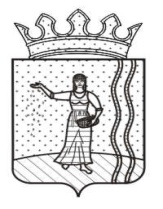 ДУМА ОКТЯБРЬСКОГО ГОРОДСКОГО ПОСЕЛЕНИЯОКТЯБРЬСКОГО МУНИЦИПАЛЬНОГО РАЙОНАПЕРМСКОГО КРАЯРЕШЕНИЕ24.02.2015                                                                            № 120«Об Уставе Октябрьскогогородского поселенияОктябрьского муниципальногорайона Пермского края» В соответствии с Федеральным законом от 06.10.2003 N 131-ФЗ "Об общих принципах организации местного самоуправления в Российской Федерации", Дума Октябрьского городского поселения Октябрьского муниципального района Пермского края РЕШАЕТ:1. Принять Устав Октябрьского городского поселения Октябрьского муниципального района Пермского края согласно приложению к настоящему решению.2. Признать утратившим силу Устав Октябрьского городского поселения Октябрьского муниципального района Пермского края, утвержденный решением Думы Октябрьского городского поселения Октябрьского муниципального района Пермского края от 23.11.2005 № 11 (с изменениями и дополнениями) за исключением положений о порядке избрания, полномочиях, в части не противоречащих действующему законодательству, сроке полномочий главы Октябрьского городского поселения, избранного на муниципальных выборах, действие которых распространяется на правоотношения до избрания главы муниципального образования из состава Думы Октябрьского городского поселения Октябрьского муниципального района Пермского края в соответствии с пунктом 3 настоящего решения.3. Настоящее решение вступает в силу со дня его официального опубликования в газете «Вперед» после государственной регистрации Устава, за исключением, пункта 3 части 3 статьи 11 Устава, который вступает в силу с 01 марта 2015, но не ранее чем после официального опубликования решения, произведенного после государственной регистрации Устава, и части 3 статьи 27 Устава, которая вступает в силу с 01 января 2017 года.Положения о порядке избрания, полномочиях, сроке полномочий главы Октябрьского городского поселения применяются к главе Октябрьского городского поселения, избранному после вступления в силу Закона Пермского края от 26.11.2014 № 401-ПК «О порядке формирования представительных органов муниципальных образований Пермского края и порядке избрания глав муниципальных образований Пермского края» из состава депутатов Думы Октябрьского городского поселения Октябрьского муниципального района Пермского края.Положения о назначении на должность, полномочиях, сроке полномочий главы местной администрации применяются после истечения срока полномочий главы городского поселения, избранного до вступления в силу Закона Пермского края от 26.11.2014 № 401-ПК «О порядке формирования представительных органов муниципальных образований Пермского края и порядке избрания глав муниципальных образований Пермского края».4. Главе Октябрьского городского поселения в порядке, установленном Федеральным законом от 21.07.2005 № 97-ФЗ «О государственной регистрации уставов муниципальных образований», представить настоящее решение на государственную регистрацию.5. Контроль за исполнением решения возложить на председателя Думы Октябрьского городского поселения Ю.В. Климовских.Председатель Думы Октябрьскогогородского поселения                                                                   Ю. В. КлимовскихГлава городского поселения-глава администрации Октябрьскогогородского поселения                                                                           И.Ф. СелезневПринят решением Думы Октябрьского городского поселенияОктябрьского муниципального района Пермского края от «24» февраля 2015 года № 120УставОктябрьского городского поселенияОктябрьского муниципального района Пермского краяРабочий поселок Октябрьский2015 годГлава I Общие положенияСтатья 1. Октябрьское городское поселение Октябрьского муниципального района Пермского края1. Октябрьское городское поселение Октябрьского муниципального района Пермского края - муниципальное образование (далее - Октябрьское городское поселение), в котором местное самоуправление осуществляется населением непосредственно и (или) через выборные и иные органы местного самоуправления.2. В соответствии с Законом Пермской области от 09.12.2004 № 1886-411 «Об утверждении границ и о наделении статусом муниципальных образований Октябрьского района Пермского края» Октябрьское городское поселение входит в состав Октябрьского муниципального района Пермского края и наделено статусом городского поселения.3. Официальное наименование – Октябрьское городское поселение Октябрьского муниципального района Пермского края.Сокращенное официальное наименование – Октябрьское городское поселение.Официальное и сокращенное наименования Октябрьского городского поселения являются равнозначными.4. Административным центром Октябрьского городского поселения является рабочий поселок Октябрьский.Статья 2. Границы Октябрьского городского поселения1. Границы Октябрьского городского поселения установлены Законом Пермской области от 09.12.2004 № 1886-411 «Об утверждении границ и о наделении статусом муниципальных образований Октябрьского района Пермского края» в соответствии с требованиями Федерального закона от 06.10.2003 № 131-ФЗ «Об общих принципах организации местного самоуправления в Российской Федерации».2. Границы Октябрьского городского поселения могут быть изменены Законом Пермского края в соответствии с требованиями Федерального закона от 06.10.2003 № 131-ФЗ «Об общих принципах организации местного самоуправления в Российской Федерации».3. Территорию Октябрьского городского поселения составляют земли населенных пунктов, прилегающие к ним земли общего пользования, рекреационные зоны, земли, необходимые для развития населенных пунктов, и другие земли в границах поселения независимо от форм собственности и целевого назначения согласно данным государственного земельного кадастра.В состав Октябрьского городского поселения входят территории следующих населенных пунктов: рабочий поселок Октябрьский, поселок Ненастье, деревня Чад, село Снежное, деревня Сорокино, деревня Большой Сарс, деревня Малый Сарс, деревня Мавлекаево.Глава II Вопросы местного значенияСтатья 3. Вопросы местного значения1. К вопросам местного значения городского поселения относятся:1) составление и рассмотрение проекта бюджета поселения, утверждение и исполнение бюджета поселения, осуществление контроля за его исполнением, составление и утверждение отчета об исполнении бюджета поселения;2) установление, изменение и отмена местных налогов и сборов поселения;3) владение, пользование и распоряжение имуществом, находящимся в муниципальной собственности поселения;4) организация в границах поселения электро-, тепло-, газо- и водоснабжения населения, водоотведения, снабжения населения топливом в пределах полномочий, установленных законодательством Российской Федерации;5) дорожная деятельность в отношении автомобильных дорог местного значения в границах населенных пунктов поселения и обеспечение безопасности дорожного движения на них, включая создание и обеспечение функционирования парковок (парковочных мест), осуществление муниципального контроля за сохранностью автомобильных дорог местного значения в границах населенных пунктов поселения, а также осуществление иных полномочий в области использования автомобильных дорог и осуществления дорожной деятельности в соответствии с законодательством Российской Федерации;6) обеспечение проживающих в поселении и нуждающихся в жилых помещениях малоимущих граждан жилыми помещениями, организация строительства и содержания муниципального жилищного фонда, создание условий для жилищного строительства, осуществление муниципального жилищного контроля, а также иных полномочий органов местного самоуправления в соответствии с жилищным законодательством;7) создание условий для предоставления транспортных услуг населению и организация транспортного обслуживания населения в границах поселения;8) участие в профилактике терроризма и экстремизма, а также в минимизации и (или) ликвидации последствий проявлений терроризма и экстремизма в границах поселения;9) создание условий для реализации мер, направленных на укрепление межнационального и межконфессионального согласия, сохранение и развитие языков и культуры народов Российской Федерации, проживающих на территории поселения, социальную и культурную адаптацию мигрантов, профилактику межнациональных (межэтнических) конфликтов;10) участие в предупреждении и ликвидации последствий чрезвычайных ситуаций в границах поселения;11) обеспечение первичных мер пожарной безопасности в границах населенных пунктов поселения;12) создание условий для обеспечения жителей поселения услугами связи, общественного питания, торговли и бытового обслуживания;13) организация библиотечного обслуживания населения, комплектование и обеспечение сохранности библиотечных фондов библиотек поселения;14) создание условий для организации досуга и обеспечения жителей поселения услугами организаций культуры;15) сохранение, использование и популяризация объектов культурного наследия (памятников истории и культуры), находящихся в собственности поселения, охрана объектов культурного наследия (памятников истории и культуры) местного (муниципального) значения, расположенных на территории поселения;16) создание условий для развития местного традиционного народного художественного творчества, участие в сохранении, возрождении и развитии народных художественных промыслов в поселении;17) обеспечение условий для развития на территории поселения физической культуры и массового спорта, организация проведения официальных физкультурно-оздоровительных и спортивных мероприятий поселения;18) создание условий для массового отдыха жителей поселения и организация обустройства мест массового отдыха населения, включая обеспечение свободного доступа граждан к водным объектам общего пользования и их береговым полосам;19) формирование архивных фондов поселения;20) организация сбора и вывоза бытовых отходов и мусора;21) утверждение правил благоустройства территории поселения, устанавливающих в том числе требования по содержанию зданий (включая жилые дома), сооружений и земельных участков, на которых они расположены, к внешнему виду фасадов и ограждений соответствующих зданий и сооружений, перечень работ по благоустройству и периодичность их выполнения; установление порядка участия собственников зданий (помещений в них) и сооружений в благоустройстве прилегающих территорий; организация благоустройства территории поселения (включая освещение улиц, озеленение территории, установку указателей с наименованиями улиц и номерами домов, размещение и содержание малых архитектурных форм), а также использования, охраны, защиты, воспроизводства городских лесов, лесов особо охраняемых природных территорий, расположенных в границах населенных пунктов поселения;22) утверждение генеральных планов поселения, правил землепользования и застройки, утверждение подготовленной на основе генеральных планов поселения документации по планировке территории, выдача разрешений на строительство (за исключением случаев, предусмотренных Градостроительным кодексом Российской Федерации, иными федеральными законами), разрешений на ввод объектов в эксплуатацию при осуществлении строительства, реконструкции объектов капитального строительства, расположенных на территории поселения, утверждение местных нормативов градостроительного проектирования поселений, резервирование земель и изъятие, в том числе путем выкупа, земельных участков в границах поселения для муниципальных нужд, осуществление муниципального земельного контроля в границах поселения, осуществление в случаях, предусмотренных Градостроительным кодексом Российской Федерации, осмотров зданий, сооружений и выдача рекомендаций об устранении выявленных в ходе таких осмотров нарушений;23) присвоение адресов объектам адресации, изменение, аннулирование адресов, присвоение наименований элементам улично-дорожной сети (за исключением автомобильных дорог федерального значения, автомобильных дорог регионального или межмуниципального значения, местного значения муниципального района), наименований элементам планировочной структуры в границах поселения, изменение, аннулирование таких наименований, размещение информации в государственном адресном реестре;24) организация ритуальных услуг и содержание мест захоронения;25) организация и осуществление мероприятий по территориальной обороне и гражданской обороне, защите населения и территории поселения от чрезвычайных ситуаций природного и техногенного характера;26) создание, содержание и организация деятельности аварийно-спасательных служб и (или) аварийно-спасательных формирований на территории поселения;27) осуществление мероприятий по обеспечению безопасности людей на водных объектах, охране их жизни и здоровья;28) создание, развитие и обеспечение охраны лечебно-оздоровительных местностей и курортов местного значения на территории поселения, а также осуществление муниципального контроля в области использования и охраны особо охраняемых природных территорий местного значения;29) содействие в развитии сельскохозяйственного производства, создание условий для развития малого и среднего предпринимательства;30) организация и осуществление мероприятий по работе с детьми и молодежью в поселении;31) осуществление в пределах, установленных водным законодательством Российской Федерации, полномочий собственника водных объектов, информирование населения об ограничениях их использования;32) осуществление муниципального лесного контроля;33) оказание поддержки гражданам и их объединениям, участвующим в охране общественного порядка, создание условий для деятельности народных дружин;34) предоставление помещения для работы на обслуживаемом административном участке поселения сотруднику, замещающему должность участкового уполномоченного полиции;35) до 1 января 2017 года предоставление сотруднику, замещающему должность участкового уполномоченного полиции, и членам его семьи жилого помещения на период выполнения сотрудником обязанностей по указанной должности;36) оказание поддержки социально ориентированным некоммерческим организациям в пределах полномочий, установленных статьями 31.1 и 31.3 Федерального закона от 12 января 1996 года № 7-ФЗ «О некоммерческих организациях»;37) обеспечение выполнения работ, необходимых для создания искусственных земельных участков для нужд поселения, проведение открытого аукциона на право заключить договор о создании искусственного земельного участка в соответствии с федеральным законом;38) осуществление мер по противодействию коррупции в границах поселения.39) участие в соответствии с Федеральным законом от 24 июля 2007 года № 221-ФЗ «О государственном кадастре недвижимости» в выполнении комплексных кадастровых работ;2. Органы местного самоуправления Октябрьского городского поселения вправе заключать соглашения с органами местного самоуправления Октябрьского муниципального района о передаче им осуществления части своих полномочий по решению вопросов местного значения за счет межбюджетных трансфертов, предоставляемых из бюджета Октябрьского городского поселения в бюджет Октябрьского муниципального района в соответствии с Бюджетным кодексом Российской Федерации.Указанные соглашения должны заключаться на определенный срок, содержать положения, устанавливающие основания и порядок прекращения их действия, в том числе досрочного, порядок определения ежегодного объема указанных в настоящей части межбюджетных трансфертов, необходимых для осуществления передаваемых полномочий, а также предусматривать финансовые санкции за неисполнение соглашений. Порядок заключения соглашений определяется уставом муниципального образования и (или) нормативными правовыми актами представительного органа муниципального образования.Для осуществления переданных в соответствии с указанными соглашениями полномочий органы местного самоуправления имеют право дополнительно использовать собственные материальные ресурсы и финансовые средства в случаях и порядке, предусмотренных решением представительного органа муниципального образования.Статья 4. Права органов местного самоуправления Октябрьского городского поселения на решение вопросов, не отнесенных к вопросам местного значения Октябрьского городского поселения1. Органы местного самоуправления Октябрьского городского поселения имеют право на:1) создание музеев поселения;2) совершение нотариальных действий, предусмотренных законодательством, в случае отсутствия в поселении нотариуса;3) участие в осуществлении деятельности по опеке и попечительству;4) создание условий для осуществления деятельности, связанной с реализацией прав местных национально-культурных автономий на территории поселения;5) оказание содействия национально-культурному развитию народов Российской Федерации и реализации мероприятий в сфере межнациональных отношений на территории поселения;6) участие в организации и осуществлении мероприятий по мобилизационной подготовке муниципальных предприятий и учреждений, находящихся на территории поселения;7) создание муниципальной пожарной охраны;8) создание условий для развития туризма;9) оказание поддержки общественным наблюдательным комиссиям, осуществляющим общественный контроль за обеспечением прав человека и содействие лицам, находящимся в местах принудительного содержания;10) оказание поддержки общественным объединениям инвалидов, а также созданным общероссийскими общественными объединениями инвалидов организациям в соответствии с Федеральным законом от 24 ноября 1995 года № 181-ФЗ «О социальной защите инвалидов в Российской Федерации»;11) создание условий для организации проведения независимой оценки качества оказания услуг организациями в порядке и на условиях, которые установлены федеральными законами;12) предоставление гражданам жилых помещений муниципального жилищного фонда по договорам найма жилых помещений жилищного фонда социального использования в соответствии с жилищным законодательством.2. Органы местного самоуправления Октябрьского городского поселения вправе решать вопросы, указанные в части 1 настоящей статьи, участвовать в осуществлении иных государственных полномочий (не переданных им в соответствии со статьей 19 Федерального закона от 06.10.2003 № 131-ФЗ «Об общих принципах организации местного самоуправления в Российской Федерации»), если это участие предусмотрено федеральными законами, а также решать иные вопросы, не отнесенные к компетенции органов местного самоуправления других муниципальных образований, органов государственной власти и не исключенные из их компетенции федеральными законами и законами Пермского края, за счет доходов местных бюджетов, за исключением межбюджетных трансфертов, предоставленных из бюджетов бюджетной системы Российской Федерации, и поступлений налоговых доходов по дополнительным нормативам отчислений.Статья 5. Полномочия органов местного самоуправления по решению вопросов местного значения1. В целях решения вопросов местного значения органы местного самоуправления Октябрьского городского поселения обладают следующими полномочиями:1) принятие Устава Октябрьского городского поселения и внесение в него изменений и дополнений, издание муниципальных правовых актов;2) создание муниципальных предприятий и учреждений, осуществление финансового обеспечения деятельности муниципальных казенных учреждений и финансового обеспечения выполнения муниципального задания бюджетными и автономными муниципальными учреждениями, а также осуществление закупок товаров, работ, услуг для обеспечения муниципальных нужд;3) установление тарифов на услуги, предоставляемые муниципальными предприятиями и учреждениями, и работы, выполняемые муниципальными предприятиями и учреждениями, если иное не предусмотрено федеральными законами;4) регулирование тарифов на подключение к системе коммунальной инфраструктуры, тарифов организаций коммунального комплекса на подключение, надбавок к тарифам на товары и услуги организаций коммунального комплекса, надбавок к ценам (тарифам) для потребителей. Полномочия органов местного самоуправления Октябрьского городского поселения по регулированию тарифов на подключение к системе коммунальной инфраструктуры, тарифов организаций коммунального комплекса на подключение, надбавок к тарифам на товары и услуги организаций коммунального комплекса, надбавок к ценам, тарифам для потребителей могут полностью или частично передаваться на основе соглашений между органами местного самоуправления Октябрьского городского поселения и органами местного самоуправления Октябрьского муниципального района;4.1) полномочиями по организации теплоснабжения, предусмотренными Федеральным законом от 27.07.2010 № 190-ФЗ «О теплоснабжении»;4.2) полномочиями в сфере водоснабжения и водоотведения, предусмотренными Федеральным законом от 07.12.2011 № 416-ФЗ, «О водоснабжении и водоотведении»;4.3) разработка и утверждение программ комплексного развития систем коммунальной инфраструктуры Октябрьского городского поселения, требования к которым устанавливаются Правительством Российской Федерации;5) организационное и материально-техническое обеспечение подготовки и проведения муниципальных выборов, местного референдума, голосования по отзыву депутата Думы Октябрьского городского поселения, главы Октябрьского городского поселения, голосования по вопросам изменения границ Октябрьского городского поселения, преобразования Октябрьского городского поселения;6) принятие и организация выполнения планов и программ комплексного социально-экономического развития Октябрьского городского поселения, а также организация сбора статистических показателей, характеризующих состояние экономики и социальной сферы Октябрьского городского поселения, и предоставление указанных данных органам государственной власти в порядке, установленном Правительством Российской Федерации;7) учреждение печатного средства массовой информации для опубликования муниципальных правовых актов, обсуждения проектов муниципальных правовых актов по вопросам местного значения, доведения до сведения жителей Октябрьского городского поселения официальной информации о социально-экономическом и культурном развитии Октябрьского городского поселения, о развитии его общественной инфраструктуры и иной официальной информации;8) организация профессионального образования и дополнительного профессионального образования главы Октябрьского городского поселения, депутатов Думы Октябрьского городского поселения, муниципальных служащих и работников муниципальных учреждений;9) осуществление международных и внешнеэкономических связей в соответствии с федеральными законами;10) установление официальных символов Октябрьского городского поселения;11) утверждение и реализация муниципальных программ в области энергосбережения и повышения энергетической эффективности, организация проведения энергетического обследования многоквартирных домов, помещения в которых составляют муниципальный жилищный фонд в границах Октябрьского городского поселения, организация и проведение иных мероприятий, предусмотренных законодательством об энергосбережении и о повышении энергетической эффективности;12) иными полномочиями в соответствии с Федеральным законом от 06.10.2003 № 131-ФЗ «Об общих принципах организации местного самоуправления в Российской Федерации» и настоящим Уставом.2. Органы местного самоуправления Октябрьского городского поселения могут принять решения о привлечении граждан к выполнению на добровольной основе социально значимых для Октябрьского городского поселения работ (в том числе дежурств) в целях решения вопросов местного значения Октябрьского городского поселения, предусмотренных пунктами 7.1 - 9, 15 и 19 части 1 статьи 14 Федерального закона от 06.10.2003 № 131-ФЗ «Об общих принципах организации местного самоуправления в Российской Федерации».Определение органа местного самоуправления, уполномоченного на принятие решения о привлечении граждан к выполнению на добровольной основе социально значимых для Октябрьского городского поселения работ, находится в ведении Думы Октябрьского городского поселения.К социально значимым работам могут быть отнесены только работы, не требующие специальной профессиональной подготовки.К выполнению социально значимых работ могут привлекаться совершеннолетние трудоспособные жители Октябрьского городского поселения в свободное от основной работы или учебы время на безвозмездной основе не более чем один раз в три месяца. При этом продолжительность социально значимых работ не может составлять более четырех часов подряд.3. Полномочия органов местного самоуправления, установленные Федеральным законом от 06.10.2003 № 131-ФЗ «Об общих принципах организации местного самоуправления в Российской Федерации», осуществляются органами местного самоуправления Октябрьского городского поселения самостоятельно. Подчиненность органа местного самоуправления или должностного лица местного самоуправления Октябрьского городского поселения органу местного самоуправления или должностному лицу местного самоуправления другого муниципального образования не допускается.Статья 5.1. Муниципальный контроль1. Органы местного самоуправления организуют и осуществляют муниципальный контроль за соблюдением требований, установленных муниципальными правовыми актами, принятыми по вопросам местного значения, а в случаях, если соответствующие виды контроля отнесены федеральными законами к полномочиям органов местного самоуправления, также муниципальный контроль за соблюдением требований, установленных федеральными законами, законами Пермского края.2. К отношениям, связанным с осуществлением муниципального контроля, организацией и проведением проверок юридических лиц, индивидуальных предпринимателей, применяются положения Федерального закона от 26.12.2008 № 294-ФЗ «О защите прав юридических лиц и индивидуальных предпринимателей при осуществлении государственного контроля (надзора) и муниципального контроля».3. Органом местного самоуправления Октябрьского городского поселения, уполномоченным на осуществление муниципального контроля является Администрация Октябрьского городского поселения Октябрьского муниципального района Пермского края (далее – Администрация Октябрьского городского поселения).4. Установление организационной структуры Администрации Октябрьского городского поселения, полномочий, функций и порядка деятельности Администрации и определение перечня должностных лиц и их полномочий осуществляются в соответствии с настоящим Уставом и иным муниципальным правовым актом.5. К полномочиям Администрации Октябрьского городского поселения, осуществляющей муниципальный контроль, относятся:1) организация и осуществление муниципального контроля на территории Октябрьского городского поселения;1.1) организация и осуществление регионального государственного контроля (надзора), полномочиями по осуществлению которого наделена Администрация Октябрьского городского поселения;2) разработка административных регламентов осуществления муниципального контроля в соответствующих сферах деятельности. Разработка и принятие указанных административных регламентов осуществляются в порядке, установленном нормативными правовыми актами Пермского края;3) организация и проведение мониторинга эффективности муниципального контроля в соответствующих сферах деятельности, показатели и методика проведения которого утверждаются Правительством Российской Федерации;4) осуществление иных предусмотренных федеральными законами, законами и иными нормативными правовыми актами Пермского края полномочий.Глава III Формы, порядок и гарантии участия населения в решении вопросов местного значенияСтатья 6. Местный референдум1. В целях решения непосредственно населением вопросов местного значения проводится местный референдум.Местный референдум проводится на всей территории Октябрьского городского поселения.2. Подготовку и проведение местного референдума осуществляет территориальная избирательная комиссия Октябрьского муниципального района Пермского края.Полномочия избирательной комиссии Октябрьского городского поселения по решению избирательной комиссии Пермского края, принятому на основании обращения Думы Октябрьского городского поселения, возлагается на территориальную избирательную комиссию, на которую в соответствии с Федеральным законом от 12.06.2002 № 67-ФЗ «Об основных гарантиях избирательных прав и права на участие в референдуме граждан Российской Федерации» возложены полномочия избирательной комиссии Октябрьского городского поселения.Вышестоящей избирательной комиссией по отношению к территориальной избирательной комиссии Октябрьского муниципального района Пермского края является избирательная комиссия Пермского края.3. Местный референдум с такой же по смыслу формулировкой вопроса не проводится в течение двух лет со дня официального опубликования результатов местного референдума.4. Решение о назначении местного референдума принимается Думой Октябрьского городского поселения:1) по инициативе, выдвинутой гражданами Российской Федерации, имеющими право на участие в местном референдуме (инициативная группа);2) по инициативе, выдвинутой избирательными объединениями, иными общественными объединениями, уставы которых предусматривают участие в выборах и (или) референдумах и которые зарегистрированы в порядке, установленном федеральным законом не позднее, чем за один год до дня образования инициативной группы по проведению местного референдума;3) по инициативе Думы Октябрьского городского поселения и главы администрации Октябрьского городского поселения, выдвинутой ими совместно.5. Условием назначения местного референдума по инициативе граждан, избирательных объединений, иных общественных объединений, указанных в пункте 2 части 4 настоящей статьи, является сбор подписей в поддержку данной инициативы в количестве 4 процентов от числа участников референдума, зарегистрированных на территории Октябрьского городского поселения в соответствии с федеральным законом, но не может быть менее 25 подписей.Инициатива проведения референдума, выдвинутая гражданами, избирательными объединениями, иными общественными объединениями, указанными в пункте 2 части 4 настоящей статьи, оформляется в порядке, установленном федеральным законом и Законом Пермского края от 14.08.2007 № 86-ПК «О местном референдуме в Пермском крае».Инициатива проведения референдума, выдвинутая совместно Думой Октябрьского городского поселения и главой администрации Октябрьского городского поселения, оформляется правовыми актами Думы Октябрьского городского поселения и главы администрации Октябрьского городского поселения.Инициативная группа по проведению местного референдума обращается в территориальную избирательную комиссию Октябрьского муниципального района Пермского края, которая со дня обращения инициативной группы действует в качестве комиссии местного референдума с ходатайством о регистрации группы.В ходатайстве инициативной группы по проведению местного референдума должен (должны) содержаться вопрос (вопросы), предлагаемый (предлагаемые) инициативной группой для вынесения на местный референдум, должны быть указаны фамилия, имя, отчество, дата и место рождения, серия, номер и дата выдачи паспорта или документа, заменяющего паспорт гражданина, с указанием наименования или кода выдавшего его органа, а также адрес места жительства каждого члена инициативной группы и лиц, уполномоченных действовать от ее имени на территории, где предполагается провести местный референдум. Ходатайство инициативной группы должно быть подписано всеми членами указанной группы, а в случае выдвижения инициативы проведения референдума избирательным объединением, иным общественным объединением ходатайство должно быть подписано всеми членами руководящего органа этого избирательного объединения, иного общественного объединения либо руководящего органа его регионального отделения или иного структурного подразделения (соответственно уровню референдума), поддержавшими решение о выдвижении инициативы проведения референдума.К ходатайству должен быть приложен протокол собрания инициативной группы по проведению местного референдума, на котором было принято решение о выдвижении инициативы проведения местного референдума.Территориальная избирательная комиссия Октябрьского муниципального района Пермского края, в течение 15 дней со дня поступления ходатайства инициативной группы обязана рассмотреть ходатайство и приложенные к нему документы и принять решение:- в случае соответствия указанных ходатайства и документов требованиям Федерального закона от 12.06.2002 № 67-ФЗ «Об основных гарантиях избирательных прав и права на участие в референдуме граждан Российской Федерации», Устава Пермского края, Закона Пермского края от 14.08.2007 № 86-ПК «О местном референдуме в Пермском крае», настоящего Устава - о направлении их в Думу Октябрьского городского поселения;- в противном случае - об отказе в регистрации инициативной группы.Регистрационное свидетельство выдается инициативной группе, действительно в течение двух месяцев со дня официального опубликования общих результатов голосования.Решение Думы Октябрьского городского поселения о соответствии (несоответствии) вопроса, предлагаемого для вынесения на местный референдум, требованиям Федерального закона от 12.06.2002 № 67-ФЗ «Об основных гарантиях избирательных прав и права на участие в референдуме граждан Российской Федерации» и Закона Пермского края от 14.08.2007 № 86-ПК «О местном референдуме в Пермском крае» принимается большинством голосов от установленного числа депутатов Думы Октябрьского городского поселения, в срок до 20 дней со дня поступления в Думу Октябрьского городского поселения ходатайства инициативной группы и приложенных к нему документов.6. Дума Октябрьского городского поселения обязана назначить местный референдум в течение 30 дней со дня поступления в Думу Октябрьского городского поселения документов, на основании которых назначается местный референдум.7. Вопросы местного референдума не должны противоречить законодательству Российской Федерации, законодательству Пермского края.На местный референдум не могут быть вынесены вопросы:а) о досрочном прекращении или продлении срока полномочий органов местного самоуправления, о приостановлении осуществления ими своих полномочий, а также о проведении досрочных выборов в органы местного самоуправления либо об отсрочке указанных выборов;б) о персональном составе органов местного самоуправления;в) об избрании депутатов и должностных лиц, об утверждении, о назначении на должность и об освобождении от должности должностных лиц, а также о даче согласия на их назначение на должность и освобождение от должности;г) о принятии или об изменении бюджета Октябрьского городского поселения, исполнении и изменении финансовых обязательств Октябрьского городского поселения;д) о принятии чрезвычайных и срочных мер по обеспечению здоровья и безопасности населения.Установление иных ограничений для вопросов, выносимых на референдум, кроме указанных в настоящей части, не допускается.8. В местном референдуме имеют право участвовать граждане Российской Федерации, достигшие возраста 18 лет, место жительства которых расположено в границах Октябрьского городского поселения. Граждане Российской Федерации участвуют в местном референдуме на основе всеобщего равного и прямого волеизъявления при тайном голосовании. Гражданин, который достигнет на день голосования возраста 18 лет, вправе участвовать в предусмотренных законом и проводимых законными методами других действиях по подготовке и проведению референдума.В местном референдуме не имеют права участвовать граждане, признанные судом недееспособными или содержащиеся в местах лишения свободы по приговору суда.9. Итоги голосования и принятое на местном референдуме решение подлежат официальному опубликованию (обнародованию).10. Принятое на местном референдуме решение подлежит обязательному исполнению на территории Октябрьского городского поселения и не нуждается в утверждении какими-либо органами государственной власти, их должностными лицами или органами местного самоуправления.11. Органы местного самоуправления Октябрьского городского поселения обеспечивают исполнение принятого на местном референдуме решения в соответствии с разграничением полномочий между ними, определенным настоящим Уставом.12. Если для реализации решения, принятого на местном референдуме, дополнительно требуется принятие (издание) муниципального правового акта, орган местного самоуправления или должностное лицо местного самоуправления Октябрьского городского поселения, в компетенцию которых входит принятие (издание) указанного акта, обязаны в течение 15 дней со дня вступления в силу решения, принятого на референдуме, определить срок подготовки и (или) принятия соответствующего муниципального правового акта. Указанный срок не может превышать три месяца.Нарушение срока издания муниципального правового акта, необходимого для реализации решения, принятого на местном референдуме, является основанием для отзыва главы Октябрьского городского поселения, досрочного прекращения полномочий главы Администрации Октябрьского городского поселения, осуществляемых на основе контракта или досрочного прекращения полномочий Думы Октябрьского городского поселения.13. Решение о проведении местного референдума, а также принятое на местном референдуме решение может быть обжаловано в судебном порядке гражданами, органами местного самоуправления, прокурором, уполномоченными федеральным законом органами государственной власти.14. Гарантии прав граждан на участие в местном референдуме, а также порядок подготовки и проведения местного референдума устанавливаются Федеральным законом от 12.06.2002 № 67-ФЗ «Об основных гарантиях избирательных прав и права на участие в референдуме граждан Российской Федерации», Законом Пермского края от 14.08.2007 № 86-ПК «О местном референдуме в Пермском крае».15. Вопросы назначения, проведения и подведения итогов местного референдума регулируются федеральными законами, законами Пермского края.Статья 7. Муниципальные выборы1. Муниципальные выборы проводятся в целях избрания депутатов Думы Октябрьского городского поселения на основе всеобщего равного и прямого волеизъявления при тайном голосовании.2. Выборы депутатов Думы Октябрьского городского поселения осуществляются на основе мажоритарной избирательной системы относительного большинства.3. При проведении выборов депутатов представительного органа муниципального образования по мажоритарной избирательной системе относительного большинства возможно образование многомандатных избирательных округов.4. Муниципальные выборы назначаются Думой Октябрьского городского поселения. Днем голосования на выборах в органы местного самоуправления является второе воскресенье сентября года, в котором истекают сроки полномочий указанных органов или депутатов указанных органов, а если сроки полномочий истекают в год проведения выборов депутатов Государственной Думы Федерального Собрания Российской Федерации очередного созыва, - день голосования на указанных выборах, за исключением случаев, предусмотренных пунктами 4 - 6 статьи 10 Федерального закона от 12.06.2002 № 67-ФЗ «Об основных гарантиях избирательных прав и права на участие в референдуме граждан Российской Федерации».Решение о назначении муниципальных выборов должно быть принято не ранее чем за 90 дней и не позднее, чем за 80 дней до дня голосования. Решение о назначении выборов подлежит официальному опубликованию в средствах массовой информации не позднее чем через пять дней со дня его принятия. При назначении досрочных выборов сроки, указанные в настоящем абзаце, а также сроки осуществления иных избирательных действий могут быть сокращены, но не более чем на одну треть.5. В случае досрочного прекращения полномочий Думы, депутатов Думы, влекущего за собой их неправомочность, досрочные выборы должны быть проведены не позднее чем через шесть месяцев со дня такого досрочного прекращения полномочий.В случаях, установленных Федеральным законом от 12.06.2002 № 67-ФЗ «Об основных гарантиях избирательных прав и права на участие в референдуме граждан Российской Федерации», муниципальные выборы назначаются территориальной избирательной комиссией Октябрьского муниципального района Пермского края или судом.6. Итоги муниципальных выборов подлежат официальному опубликованию (обнародованию).7. Гарантии избирательных прав граждан при проведении муниципальных выборов, порядок назначения, подготовки, проведения, установления итогов и определения результатов муниципальных выборов устанавливаются Федеральным законом от 12.06.2002 № 67-ФЗ «Об основных гарантиях избирательных прав и права на участие в референдуме граждан Российской Федерации» и принимаемыми в соответствии с ним Законами Пермского края. Статья 8. Голосование по вопросам изменения границ Октябрьского городского поселения, преобразования Октябрьского городского поселения1. Голосование по вопросам изменения границ Октябрьского городского поселения, преобразования Октябрьского городского поселения осуществляется в порядке, установленном Законом Пермского края от 09.10.2009 № 493-ПК «О голосовании по вопросам изменения границ муниципального образования, преобразования муниципального образования в Пермском крае».Статья 8.1. Сход граждан1. В случаях, предусмотренных Федеральным законом от 06.10.2003 № 131-ФЗ «Об общих принципах организации местного самоуправления в Российской Федерации», сход граждан может проводиться:1) в населенном пункте по вопросу изменения границ поселения, в состав которого входит указанный населенный пункт, влекущего отнесение территории указанного населенного пункта к территории другого поселения;2) в поселении, в котором полномочия представительного органа муниципального образования осуществляются сходом граждан, по вопросам изменения границ, преобразования указанного поселения; 3) в поселении, в котором полномочия представительного органа муниципального образования осуществляет сход граждан, если численность жителей поселения, обладающих избирательным правом, составит более 100 человек, по вопросу об образовании представительного органа поселения, о его численности и сроке полномочий;4) в поселении, в котором полномочия представительного органа муниципального образования осуществляются сходом граждан, по вопросу о введении и об использовании средств самообложения граждан;5) в населенном пункте, расположенном на межселенной территории, в целях выдвижения инициативы населения по вопросам, связанным с организацией и осуществлением местного самоуправления.2. Сход граждан, предусмотренный настоящей статьей, правомочен при участии в нем более половины обладающих избирательным правом жителей населенного пункта или поселения. Решение такого схода граждан считается принятым, если за него проголосовало более половины участников схода граждан.Статья 9. Правотворческая инициатива граждан1. С правотворческой инициативой может выступить инициативная группа граждан, обладающих избирательным правом, в порядке, установленном нормативным правовым актом Думы Октябрьского городского поселения.Минимальная численность инициативной группы граждан устанавливается нормативным правовым актом Думы Октябрьского городского поселения и не может превышать 3 процента от числа жителей Октябрьского городского поселения, обладающих избирательным правом.В случае отсутствия нормативного правового акта Думы Октябрьского городского поселения, регулирующего порядок реализации правотворческой инициативы граждан, принятие к рассмотрению и рассмотрение проекта муниципального правового акта, внесенного гражданами, осуществляются в соответствии с Федеральным законом от 06.10.2003 № 131-ФЗ «Об общих принципах организации местного самоуправления в Российской Федерации».2. Проект муниципального правового акта, внесенный в порядке реализации правотворческой инициативы граждан, подлежит обязательному рассмотрению органом местного самоуправления или должностным лицом местного самоуправления, к компетенции которых относится принятие соответствующего акта, в течение трех месяцев со дня его внесения.Представителям инициативной группы граждан должна быть обеспечена возможность изложения своей позиции при рассмотрении указанного проекта.В случае, если принятие муниципального правового акта, проект которого внесен в порядке реализации правотворческой инициативы граждан, относится к компетенции Думы Октябрьского городского поселения, указанный проект должен быть рассмотрен на открытом заседании Думы Октябрьского городского поселения.3. Мотивированное решение, принятое по результатам рассмотрения проекта муниципального правового акта, внесенного в порядке реализации правотворческой инициативы граждан, должно быть официально в письменной форме доведено до сведения внесшей его инициативной группы граждан.Статья 10. Территориальное общественное самоуправление1. Под территориальным общественным самоуправлением понимается самоорганизация граждан по месту их жительства на части территории Октябрьского городского поселения для самостоятельного и под свою ответственность осуществления собственных инициатив по вопросам местного значения.Границы территории, на которой осуществляется территориальное общественное самоуправление, устанавливаются Думой Октябрьского городского поселения по предложению населения, проживающего на данной территории.2. Территориальное общественное самоуправление осуществляется в Октябрьском городском поселении непосредственно населением посредством проведения собраний и конференций граждан, а также посредством создания органов территориального общественного самоуправления.3. Территориальное общественное самоуправление может осуществляться в пределах следующих территорий проживания граждан: подъезд многоквартирного жилого дома; многоквартирный жилой дом; группа жилых домов; жилой микрорайон; сельский населенный пункт, не являющийся поселением; иные территории проживания граждан.4. Органы территориального общественного самоуправления избираются на собраниях или конференциях граждан, проживающих на соответствующей территории.5. Территориальное общественное самоуправление считается учрежденным с момента регистрации устава территориального общественного самоуправления Администрацией Октябрьского городского поселения. Порядок регистрации устава территориального общественного самоуправления определяется нормативными правовыми актами Думы Октябрьского городского поселения.Территориальное общественное самоуправление в соответствии с его уставом может являться юридическим лицом и подлежит государственной регистрации в организационно-правовой форме некоммерческой организации.6. Собрание граждан по вопросам организации и осуществления территориального общественного самоуправления считается правомочным, если в нем принимают участие не менее одной трети жителей соответствующей территории, достигших шестнадцатилетнего возраста.Конференция граждан по вопросам организации и осуществления территориального общественного самоуправления считается правомочной, если в ней принимают участие не менее двух третей избранных на собраниях граждан делегатов, представляющих не менее одной трети жителей соответствующей территории, достигших шестнадцатилетнего возраста.7. К исключительным полномочиям собрания, конференции граждан, осуществляющих территориальное общественное самоуправление, относятся:1) установление структуры органов территориального общественного самоуправления;2) принятие устава территориального общественного самоуправления, внесение в него изменений и дополнений;3) избрание органов территориального общественного самоуправления;4) определение основных направлений деятельности территориального общественного самоуправления;5) утверждение сметы доходов и расходов территориального общественного самоуправления и отчета о ее исполнении;6) рассмотрение и утверждение отчетов о деятельности органов территориального общественного самоуправления.8. Органы территориального общественного самоуправления:1) представляют интересы населения, проживающего на соответствующей территории;2) обеспечивают исполнение решений, принятых на собраниях и конференциях граждан;3) могут осуществлять хозяйственную деятельность по благоустройству территории, иную хозяйственную деятельность, направленную на удовлетворение социально-бытовых потребностей граждан, проживающих на соответствующей территории, как за счет средств указанных граждан, так и на основании договора между органами территориального общественного самоуправления и органами местного самоуправления с использованием средств местного бюджета;4) вправе вносить в органы местного самоуправления проекты муниципальных правовых актов, подлежащие обязательному рассмотрению этими органами и должностными лицами местного самоуправления, к компетенции которых отнесено принятие указанных актов.9. В уставе территориального общественного самоуправления устанавливаются:1) территория, на которой оно осуществляется;2) цели, задачи, формы и основные направления деятельности территориального общественного самоуправления;3) порядок формирования, прекращения полномочий, права и обязанности, срок полномочий органов территориального общественного самоуправления;4) порядок принятия решений;5) порядок приобретения имущества, а также порядок пользования и распоряжения указанным имуществом и финансовыми средствами;6) порядок прекращения осуществления территориального общественного самоуправления.10. Дополнительные требования к уставу территориального общественного самоуправления органами местного самоуправления устанавливаться не могут.11. Порядок организации и осуществления территориального общественного самоуправления, условия и порядок выделения необходимых средств из местного бюджета определяются нормативными правовыми актами Думы Октябрьского городского поселения.Статья 11. Публичные слушания1. Для обсуждения проектов муниципальных правовых актов по вопросам местного значения с участием жителей Октябрьского городского поселения Думой Октябрьского городского поселения, главой Октябрьского городского поселения могут проводиться публичные слушания.2. Публичные слушания проводятся по инициативе населения, Думы Октябрьского городского поселения или главы Октябрьского городского поселения.Публичные слушания, проводимые по инициативе населения или Думы Октябрьского городского поселения, назначаются Думой Октябрьского городского поселения, а по инициативе главы Октябрьского городского поселения - главой Октябрьского городского поселения.3. На публичные слушания должны выноситься:1) проект Устава Октябрьского городского поселения, а также проект муниципального правового акта о внесении изменений и дополнений в данный Устав, кроме случаев, когда изменения в Устав вносятся исключительно в целях приведения закрепляемых в Уставе вопросов местного значения и полномочий по их решению в соответствие с Конституцией Российской Федерации, федеральными законами;2) проект местного бюджета и отчет о его исполнении;3) проекты планов и программ развития Октябрьского городского поселения, проекты правил землепользования и застройки, проекты планировки территорий и проекты межевания территорий, за исключением случаев, предусмотренных Градостроительным кодексом Российской Федерации, проекты правил благоустройства территорий, а также вопросы предоставления разрешений на условно разрешенный вид использования земельных участков и объектов капитального строительства, вопросы отклонения от предельных параметров разрешенного строительства, реконструкции объектов капитального строительства, вопросы изменения одного вида разрешенного использования земельных участков и объектов капитального строительства на другой вид такого использования при отсутствии утвержденных правил землепользования и застройки;4) вопросы о преобразовании Октябрьского городского поселения.Решения по вопросам, указанным в пунктах 1-4 настоящей части, принятые без вынесения их на публичные слушания являются недействительными и не имеющими юридическую силу.4. Порядок организации и проведения публичных слушаний определяется нормативными правовыми актами Думы Октябрьского городского поселения, и должен предусматривать заблаговременное оповещение жителей Октябрьского городского поселения о времени и месте проведения публичных слушаний, заблаговременное ознакомление с проектом муниципального правового акта, другие меры, обеспечивающие участие в публичных слушаниях жителей Октябрьского городского поселения, опубликование (обнародование) результатов публичных слушаний, включая мотивированное обоснование принятых решений.Статья 12. Собрание граждан1. Для обсуждения вопросов местного значения, информирования населения о деятельности органов местного самоуправления и должностных лиц местного самоуправления, осуществления территориального общественного самоуправления на части территории Октябрьского городского поселения могут проводиться собрания граждан.2. Собрание граждан проводится по инициативе населения, Думы Октябрьского городского поселения, главы Октябрьского городского поселения, а также в случаях, предусмотренных уставом территориального общественного самоуправления.Собрание граждан, проводимое по инициативе Думы Октябрьского городского поселения или главы Октябрьского городского поселения, назначается соответственно Думой Октябрьского городского поселения или главой Октябрьского городского поселения.Решение о назначении собрания граждан, проводимое по инициативе населения принимается Думой Октябрьского городского поселения большинством голосов от установленной численности депутатов Думы Октябрьского городского поселения.3. Собрание граждан может принимать обращения к органам местного самоуправления и должностным лицам местного самоуправления, а также избирать лиц, уполномоченных представлять собрание граждан во взаимоотношениях с органами местного самоуправления и должностными лицами местного самоуправления.Собрание граждан, проводимое по вопросам, связанным с осуществлением территориального общественного самоуправления, принимает решения по вопросам, отнесенным к его компетенции уставом территориального общественного самоуправления.4. Обращения, принятые собранием граждан, подлежат обязательному рассмотрению органами местного самоуправления и должностными лицами местного самоуправления, к компетенции которых отнесено решение содержащихся в обращениях вопросов, с направлением письменного ответа.5. Порядок назначения и проведения собрания граждан, а также полномочия собрания граждан определяются Федеральным законом от 06.10.2003 № 131-ФЗ «Об общих принципах организации местного самоуправления в Российской Федерации», нормативными правовыми актами Думы Октябрьского городского поселения, уставом территориального общественного самоуправления. 6. Итоги собрания граждан подлежат официальному опубликованию (обнародованию).Статья 13. Конференция граждан (собрание делегатов)1. В случаях, предусмотренных нормативными правовыми актами Думы Октябрьского городского поселения, уставом территориального общественного самоуправления, полномочия собрания граждан могут осуществляться конференцией граждан (собранием делегатов).2. Порядок назначения и проведения конференции граждан (собрания делегатов), избрания делегатов определяется нормативными правовыми актами Думы Октябрьского городского поселения, уставом территориального общественного самоуправления.3. Итоги конференции граждан (собрания делегатов) подлежат официальному опубликованию (обнародованию).Статья 14. Опрос граждан1. Опрос граждан проводится на всей территории Октябрьского городского поселения или на части его территории для выявления мнения населения и его учета при принятии решений органами местного самоуправления и должностными лицами местного самоуправления, а также органами государственной власти.Результаты опроса носят рекомендательный характер.2. В опросе граждан имеют право участвовать жители Октябрьского городского поселения, обладающие избирательным правом.3. Опрос граждан проводится по инициативе:1) Думы Октябрьского городского поселения или главы Октябрьского городского поселения - по вопросам местного значения;2) органов государственной власти Пермского края - для учета мнения граждан при принятии решений об изменении целевого назначения земель Октябрьского городского поселения для объектов регионального и межрегионального значения.4. Порядок назначения и проведения опроса граждан определяется нормативными правовыми актами Думы Октябрьского городского поселения.5. Решение о назначении опроса граждан принимается Думой Октябрьского городского поселения. В нормативном правовом акте Думы Октябрьского городского поселения о назначении опроса граждан устанавливаются:1) дата и сроки проведения опроса;2) формулировка вопроса (вопросов), предлагаемого (предлагаемых) при проведении опроса;3) методика проведения опроса;4) форма опросного листа;5) минимальная численность жителей Октябрьского городского поселения, участвующих в опросе.6. Жители Октябрьского городского поселения должны быть проинформированы о проведении опроса граждан не менее чем за 10 дней до его проведения.7. Финансирование мероприятий, связанных с подготовкой и проведением опроса граждан, осуществляется:1) за счет средств бюджета Октябрьского городского поселения - при проведении опроса по инициативе органов местного самоуправления;2) за счет средств бюджета Пермского края - при проведении опроса по инициативе органов государственной власти Пермского края.Статья 15. Обращения граждан в органы местного самоуправления1. Граждане имеют право на индивидуальные и коллективные обращения в органы местного самоуправления.2. Обращения граждан подлежат рассмотрению в порядке и сроки, установленные Федеральным законом от 02.05.2006 № 59-ФЗ «О порядке рассмотрения обращений граждан Российской Федерации».3. За нарушение порядка и сроков рассмотрения обращений граждан должностные лица местного самоуправления несут ответственность в соответствии с законодательством Российской Федерации.Статья 16. Другие формы непосредственного осуществления населением местного самоуправления и участия в его осуществлении1. Наряду с предусмотренными Федеральным законом от 06.10.2003 № 131-ФЗ «Об общих принципах организации местного самоуправления в Российской Федерации» формами непосредственного осуществления населением местного самоуправления и участия населения в осуществлении местного самоуправления граждане вправе участвовать в осуществлении местного самоуправления в иных формах, не противоречащих Конституции Российской Федерации, Федеральному закону от 06.10.2003 № 131-ФЗ «Об общих принципах организации местного самоуправления в Российской Федерации» и иным федеральным законам, законам Пермского края.2. Непосредственное осуществление населением местного самоуправления и участие населения в осуществлении местного самоуправления основываются на принципах законности, добровольности.Государственные органы и их должностные лица, органы местного самоуправления и должностные лица местного самоуправления обязаны содействовать населению в непосредственном осуществлении населением местного самоуправления и участии населения в осуществлении местного самоуправления.Глава IV Органы местного самоуправления, муниципальные органы и должностные лица местного самоуправленияСтатья 17. Органы местного самоуправления1. Структуру органов местного самоуправления составляют:- представительный орган муниципального образования – Дума Октябрьского городского поселения Октябрьского муниципального района Пермского края (далее по тексту – Дума городского поселения, Дума);- глава муниципального образования – глава Октябрьского городского поселения - председатель Думы Октябрьского городского поселения (далее по тексту - глава Октябрьского городского поселения, глава городского поселения, глава поселения);- исполнительно-распорядительный орган муниципального образования - Администрация Октябрьского городского поселения;2. Изменение структуры органов местного самоуправления осуществляется не иначе как путем внесения изменений в настоящий Устав.3. Решение Думы городского поселения об изменении структуры органов местного самоуправления вступает в силу не ранее чем по истечении срока полномочий Думы городского поселения, принявшего указанное решение, за исключением случаев, предусмотренных Федеральным законом от 06.10.2003 № 131-ФЗ «Об общих принципах организации местного самоуправления в Российской Федерации».4. Финансовое обеспечение деятельности органов местного самоуправления осуществляется исключительно за счет собственных доходов бюджета Октябрьского городского поселения.5. Для реализации своих полномочий органы местного самоуправления могут образовывать коллегиальные органы (комиссии, советы и другие) положения о которых утверждаются соответствующими органами местного самоуправления.Статья 18. Дума Октябрьского городского поселения1. Дума Октябрьского городского поселения избирается на муниципальных выборах на основе всеобщего, равного, прямого избирательного права при тайном голосовании сроком на 5 лет.Дума городского поселения может осуществлять свои полномочия в случае избрания не менее двух третей от установленной численности депутатов Думы городского поселения.2. Заседание Думы городского поселения не может считаться правомочным, если на нем присутствует менее 50 процентов от числа избранных депутатов. Заседания Думы городского поселения проводятся не реже одного раза в три месяца.3. Вновь избранная Дума городского поселения собирается на первое заседание не позднее 15 дней со дня избрания Думы городского поселения в правомочном составе.При совпадении дня первого заседания Думы городского поселения с нерабочим праздничным днем или с выходным днем, перенесенным при совпадении выходного и нерабочего праздничного дней, первое заседание Думы городского поселения проводится в следующий за ним рабочий день.Первое заседание Думы Октябрьского городского поселения нового созыва открывается и ведется старейшим по возрасту депутатом. На первом заседании Думы Октябрьского городского поселения избирается глава Октябрьского городского поселения тайным голосованием. До вступления главы Октябрьского городского поселения в должность, полномочия председателя Думы Октябрьского городского поселения исполняет старейший по возрасту депутат.Депутат, исполняющий полномочия председателя Думы Октябрьского городского поселения утрачивает статус председателя со дня избрания главы Октябрьского городского поселения, избранного из состава Думы Октябрьского городского поселения и исполняющего полномочия председателя Думы Октябрьского городского поселения.4. Дума городского поселения состоит из 15 депутатов.5. Дума городского поселения обладает правами юридического лица.Дума городского поселения подотчетна и подконтрольна непосредственно населению Октябрьского городского поселения.6. В исключительной компетенции Думы городского поселения находятся:1) принятие Устава Октябрьского городского поселения и внесение в него изменений и дополнений;2) утверждение бюджета Октябрьского городского поселения и отчета о его исполнении;3) установление, изменение и отмена местных налогов и сборов в соответствии с законодательством Российской Федерации о налогах и сборах;4) принятие планов и программ развития Октябрьского городского поселения, утверждение отчетов об их исполнении;5) определение порядка управления и распоряжения имуществом, находящимся в муниципальной собственности;6) определение порядка принятия решений о создании, реорганизации и ликвидации муниципальных предприятий, а также об установлении тарифов на услуги муниципальных предприятий и учреждений, выполнение работ, за исключением случаев, предусмотренных федеральными законами;7) определение порядка участия Октябрьского городского поселения в организациях межмуниципального сотрудничества;8) определение порядка материально-технического и организационного обеспечения деятельности органов местного самоуправления;9) контроль за исполнением органами местного самоуправления и должностными лицами местного самоуправления полномочий по решению вопросов местного значения;10) принятие решения об удалении главы Октябрьского городского поселения в отставку.6.1. Дума Октябрьского городского поселения утверждает генеральные планы Октябрьского городского поселения, правила землепользования и застройки.7. Иные полномочия Думы городского поселения определяются федеральными законами и принимаемыми в соответствии с ними Уставом, законами Пермского края и настоящим Уставом.8. Дума Октябрьского городского поселения заслушивает ежегодные отчеты главы Октябрьского городского поселения, главы Администрации городского поселения о результатах их деятельности, деятельности Администрации городского поселения и иных подведомственных главе Администрации городского поселения органов местного самоуправления, в том числе о решении вопросов, поставленных Думой Октябрьского городского поселения.9. Нормативные правовые акты Думы городского поселения, предусматривающие установление, изменение и отмену местных налогов и сборов, осуществление расходов из средств бюджета Октябрьского городского поселения, могут быть внесены на рассмотрение Думы городского поселения только по инициативе главы Администрации Октябрьского городского поселения или при наличии заключения главы Администрации Октябрьского городского поселения.10. Нормативный правовой акт, принятый Думой городского поселения, направляется главе городского поселения для подписания и обнародования в течение 10 дней. Глава городского поселения, исполняющий полномочия главы местной администрации, имеет право отклонить нормативный правовой акт, принятый Думой городского поселения. В этом случае указанный нормативный правовой акт в течение 10 дней возвращается в Думу городского поселения с мотивированным обоснованием его отклонения либо с предложениями о внесении в него изменений и дополнений. Если глава городского поселения отклонит нормативный правовой акт, он вновь рассматривается Думой городского поселения. Если при повторном рассмотрении указанный нормативный правовой акт будет одобрен в ранее принятой редакции большинством не менее двух третей от установленной численности депутатов Думы городского поселения, он подлежит подписанию главой муниципального образования в течение семи дней и обнародованию.Порядок опубликования (обнародования) нормативных правовых актов, принятых Думой городского поселения, устанавливается настоящим Уставом.11. Организацию деятельности Думы городского поселения осуществляет глава Октябрьского городского поселения.12. Расходы на обеспечение деятельности Думы городского поселения предусматриваются в бюджете Октябрьского городского поселения отдельной строкой в соответствии с классификацией расходов бюджетов Российской Федерации.Управление и (или) распоряжение Думой городского поселения или отдельными депутатами (группами депутатов) в какой бы то ни было форме средствами бюджета Октябрьского городского поселения в процессе его исполнения не допускаются, за исключением средств бюджета Октябрьского городского поселения, направляемых на обеспечение деятельности Думы городского поселения и депутатов.13. Полномочия Думы городского поселения независимо от порядка его формирования могут быть прекращены досрочно в порядке и по основаниям, которые предусмотрены статьей 73 Федерального закона от 06.10.2003 № 131-ФЗ «Об общих принципах организации местного самоуправления в Российской Федерации». Полномочия Думы городского поселения также прекращаются:1) в случае принятия указанным органом решения о самороспуске.Решение о самороспуске принимается Думой городского поселения большинством в две трети голосов от установленной численности депутатов Думы городского поселения.2) в случае вступления в силу решения Пермского краевого суда о неправомочности данного состава депутатов Думы городского поселения, в том числе в связи со сложением депутатами своих полномочий;3) в случае преобразования Октябрьского городского поселения, осуществляемого в соответствии с частями 3, 5 статьи 13 Федерального закона от 06.10.2003 № 131-ФЗ «Об общих принципах организации местного самоуправления в Российской Федерации», а также в случае упразднения Октябрьского городского поселения;4) в случае утраты поселением статуса муниципального образования в связи с его объединением с городским округом;5) в случае увеличения численности избирателей Октябрьского городского поселения более чем на 25 процентов, произошедшего вследствие изменения границ муниципального образования или объединения поселения с городским округом;6) в случае нарушения срока издания муниципального правового акта, необходимого для реализации решения, принятого путем прямого волеизъявления населения.14. Досрочное прекращение полномочий Думы городского поселения влечет досрочное прекращение полномочий его депутатов.15. В случае досрочного прекращения полномочий Думы городского поселения, досрочные выборы в Думу городского поселения должны быть проведены не позднее чем через шесть месяцев со дня такого досрочного прекращения полномочий.Статья 19. Глава Октябрьского городского поселения1. Глава Октябрьского городского поселения является высшим должностным лицом Октябрьского городского поселения и наделяется настоящим Уставом в соответствии с Федеральным законом от 06.10.2003 № 131-ФЗ «Об общих принципах организации местного самоуправления в Российской Федерации» собственными полномочиями по решению вопросов местного значения.Глава Октябрьского городского поселения является председателем Думы Октябрьского городского поселения.Глава Октябрьского городского поселения осуществляет свои полномочия на постоянной основе.2. Глава Октябрьского городского поселения избирается из состава депутатов Думы Октябрьского городского поселения тайным голосованием большинством голосов от установленного числа депутатов Думы.Срок полномочий главы Октябрьского городского поселения составляет 5 лет. При этом срок полномочий главы Октябрьского городского поселения не может превышать срока полномочий Думы Октябрьского городского поселения, из состава которой он избран.В случае отсутствия главы Октябрьского городского поселения тайным голосованием большинством голосов от установленной численности депутатов Думы Октябрьского городского поселения назначается лицо, временно исполняющего полномочия главы Октябрьского городского поселения, до избрания главы Октябрьского городского поселения в установленном порядке.3. Глава Октябрьского городского поселения в пределах полномочий, установленных Федеральным законом от 06.10.2003 № 131-ФЗ «Об общих принципах организации местного самоуправления в Российской Федерации»:1) представляет Октябрьское городского поселение в отношениях с органами местного самоуправления других муниципальных образований, органами государственной власти, гражданами и организациями, без доверенности действует от имени Октябрьского городского поселения;2) подписывает и обнародует в порядке, установленном настоящим Уставом нормативные правовые акты, принятые Думой городского поселения;3) издает в пределах своих полномочий правовые акты;4) вправе требовать созыва внеочередного заседания Думы городского поселения;5) обеспечивает осуществление органами местного самоуправления полномочий по решению вопросов местного значения и отдельных государственных полномочий, переданных органам местного самоуправления федеральными законами и законами Пермского края.Глава Октябрьского городского поселения обладает всей полнотой полномочий по решению вопросов местного значения, не отнесенных законодательством Российской Федерации и настоящим Уставом к компетенции других органов и должностных лиц местного самоуправления Октябрьского городского поселения.4. Глава Октябрьского городского поселения подконтролен и подотчетен населению и Думе городского поселения.Глава Октябрьского городского поселения представляет Думе городского поселения ежегодные отчеты о результатах своей деятельности, и иных подведомственных ему органов местного самоуправления, в том числе о решении вопросов, поставленных Думой городского поселения.5. Глава Октябрьского городского поселения должен соблюдать ограничения и запреты и исполнять обязанности, которые установлены Федеральным законом от 25 декабря 2008 года № 273-ФЗ «О противодействии коррупции» и другими федеральными законами.6. Полномочия главы Октябрьского городского поселения прекращаются досрочно в случае:1) смерти;2) отставки по собственному желанию;3) удаления в отставку в соответствии со статьей 74.1 Федерального закона от 06.10.2003 № 131-ФЗ «Об общих принципах организации местного самоуправления в Российской Федерации»;4) отрешения от должности в соответствии со статьей 74 Федерального закона от 06.10.2003 № 131-ФЗ «Об общих принципах организации местного самоуправления в Российской Федерации»;5) признания судом недееспособным или ограниченно дееспособным;6) признания судом безвестно отсутствующим или объявления умершим;7) вступления в отношении его в законную силу обвинительного приговора суда;8) выезда за пределы Российской Федерации на постоянное место жительства;9) прекращения гражданства Российской Федерации, прекращения гражданства иностранного государства - участника международного договора Российской Федерации, в соответствии с которым иностранный гражданин имеет право быть избранным в органы местного самоуправления, приобретения им гражданства иностранного государства либо получения им вида на жительство или иного документа, подтверждающего право на постоянное проживание гражданина Российской Федерации на территории иностранного государства, не являющегося участником международного договора Российской Федерации, в соответствии с которым гражданин Российской Федерации, имеющий гражданство иностранного государства, имеет право быть избранным в органы местного самоуправления;10) установленной в судебном порядке стойкой неспособности по состоянию здоровья осуществлять полномочия главы Октябрьского городского поселения;11) преобразования Октябрьского городского поселения, осуществляемого в соответствии с частями 3, 5 статьи 13 Федерального закона от 06.10.2003 № 131-ФЗ «Об общих принципах организации местного самоуправления в Российской Федерации», а также в случае упразднения Октябрьского городского поселения;12) утраты Октябрьским городским поселением статуса муниципального образования в связи с его объединением с городским округом;13) увеличения численности избирателей Октябрьского городского поселения более чем на 25 процентов, произошедшего вследствие изменения границ муниципального образования или объединения поселения с городским округом;14) отзыва избирателями.7. В случае досрочного прекращения полномочий главы Октябрьского городского поселения его полномочия временно исполняет глава администрации Октябрьского городского поселения.8. В случае, если избранный из состава Думы Октябрьского городского поселения глава Октябрьского городского поселения, полномочия которого прекращены досрочно на основании решения Думы Октябрьского городского поселения об удалении его в отставку, обжалует в судебном порядке указанное решение, Дума Октябрьского городского поселения не вправе принимать решение об избрании из своего состава главы Октябрьского городского поселения до вступления решения суда в законную силу.9. Глава городского поселения, освобожденный от муниципальной должности в связи с прекращением полномочий, в том числе досрочно (за исключением случаев прекращения полномочий, связанных с виновными действиями), при выходе на трудовую пенсию или пенсию по инвалидности имеет право на получение пенсии за выслугу лет в случаях и в порядке, установленном законами Пермского края и актом представительного органа местного самоуправления.Статья 20. Администрация Октябрьского городского поселения1. Администрация Октябрьского городского поселения наделяется настоящим Уставом полномочиями по решению вопросов местного значения и полномочиями для осуществления отдельных государственных полномочий, переданных органам местного самоуправления федеральными законами и законами Пермского края.2. Администрация Октябрьского городского поселения обладает всей полнотой полномочий по решению вопросов местного значения, не отнесенных законодательством Российской Федерации и настоящим Уставом к компетенции других органов и должностных лиц местного самоуправления Октябрьского городского поселения, в том числе полномочиями в области муниципального контроля, а также полномочиями по разработке и утверждению схемы размещения нестационарных торговых объектов на территории Октябрьского городского поселения.3. Администрация Октябрьского городского поселения обладает правами юридического лица.4. Структура Администрации Октябрьского городского поселения утверждается Думой Октябрьского городского поселения по представлению главы Октябрьского городского поселения.Статья 20.1. Глава местной администрации1. Глава администрации обеспечивает осуществление администрацией полномочий по решению вопросов местного значения и отдельных государственных полномочий, переданных органам местного самоуправления федеральными законами и законами Пермского края.2. Глава администрации назначается на должность по контракту, заключаемому по результатам конкурса на замещение указанной должности.3. Порядок проведения конкурса на замещение должности главы администрации устанавливается Думой Октябрьского городского поселения.4. Контракт с главой администрации заключается главой Октябрьского городского поселения на срок полномочий Думы Октябрьского городского поселения, принявшего решение о назначении лица на должность главы администрации, но не менее чем на два года. 6. Глава администрации подконтролен и подотчетен Думе Октябрьского городского поселения.7. Глава администрации должен соблюдать ограничения и запреты, исполнять обязанности, установленные Федеральным законом «Об общих принципах организации местного самоуправления в Российской Федерации», Федеральным законом «О противодействии коррупции» и другими федеральными законами.8. Должностные лица Администрации Октябрьского городского поселения представляют Думе городского поселения необходимую информацию и документы в порядке, установленном Думой Октябрьского городского поселения.9. Глава местной администрации, осуществляющий свои полномочия на основе контракта, представляет Думе Октябрьского городского поселения ежегодные отчеты о результатах своей деятельности и деятельности местной администрации, в том числе о решении вопросов, поставленных Думой Октябрьского городского поселения.10. Полномочия главы местной администрации, осуществляемые на основе контракта, прекращаются досрочно в случае:1) смерти;2) отставки по собственному желанию;3) расторжения контракта в соответствии с частью 11 статьи 37 Федерального закона  от 06.10.2003 № 131-ФЗ «Об общих принципах организации местного самоуправления в Российской Федерации»;4) отрешения от должности в соответствии со статьей 74 Федерального закона от 06.10.2003 № 131-ФЗ «Об общих принципах организации местного самоуправления в Российской Федерации»;5) признания судом недееспособным или ограниченно дееспособным;6) признания судом безвестно отсутствующим или объявления умершим;7) вступления в отношении его в законную силу обвинительного приговора суда;8) выезда за пределы Российской Федерации на постоянное место жительства;9) прекращения гражданства Российской Федерации, прекращения гражданства иностранного государства - участника международного договора Российской Федерации, в соответствии с которым иностранный гражданин имеет право быть избранным в органы местного самоуправления, приобретения им гражданства иностранного государства либо получения им вида на жительство или иного документа, подтверждающего право на постоянное проживание гражданина Российской Федерации на территории иностранного государства, не являющегося участником международного договора Российской Федерации, в соответствии с которым гражданин Российской Федерации, имеющий гражданство иностранного государства, имеет право быть избранным в органы местного самоуправления;10) призыва на военную службу или направления на заменяющую ее альтернативную гражданскую службу;11) преобразования муниципального образования, осуществляемого в соответствии с частями 3, 3.2, 4 - 6, 6.1, 6.2, 7, 7.1 статьи 13 Федерального закона от 06.10.2003 № 131-ФЗ «Об общих принципах организации местного самоуправления в Российской Федерации», а также в случае упразднения муниципального образования;12) утраты поселением статуса муниципального образования в связи с его объединением с городским округом;13) увеличения численности избирателей муниципального образования более чем на 25 процентов, произошедшего вследствие изменения границ муниципального образования или объединения поселения с городским округом;14) вступления в должность главы муниципального образования, исполняющего полномочия главы местной администрации.11. В случае отсутствия главы Администрации Октябрьского городского поселения Думой Октябрьского городского поселения назначается лицо, временно исполняющее полномочия главы администрации до вступления в установленном порядке в должность вновь назначенного главы администрации.Статья 21. Избирательная комиссия поселенияПолномочия избирательной комиссии городского поселения возложены на территориальную избирательную комиссию Октябрьского муниципального района Пермского края.Статья 22. Статус депутата Думы Октябрьского городского поселения 1. Депутату Думы Октябрьского городского поселения обеспечиваются условия для беспрепятственного осуществления своих полномочий.Депутат Думы Октябрьского городского поселения поддерживает связь с избирателями своего округа, ответственен перед ними и подотчетен им.2. Срок полномочий депутата Думы Октябрьского городского поселения составляет 5 лет.3. Полномочия депутата Думы Октябрьского городского поселения начинаются со дня его избрания и прекращаются со дня начала работы Думы Октябрьского городского поселения нового созыва.4. Депутаты Думы Октябрьского городского поселения осуществляют свои полномочия, на непостоянной основе.5. Депутаты должны соблюдать ограничения и запреты и исполнять обязанности, которые установлены Федеральным законом от 25 декабря 2008 года № 273-ФЗ «О противодействии коррупции» и другими федеральными законами».6. Гарантии прав депутатов Думы Октябрьского городского поселения при привлечении их к уголовной или административной ответственности, задержании, аресте, обыске, допросе, совершении в отношении их иных уголовно-процессуальных и административно-процессуальных действий, а также при проведении оперативно-розыскных мероприятий в отношении депутатов Думы Октябрьского городского поселения, занимаемого ими жилого и (или) служебного помещения, их багажа, личных и служебных транспортных средств, переписки, используемых ими средств связи, принадлежащих им документов устанавливаются федеральными законами.7. Депутаты Думы Октябрьского городского поселения не могут быть привлечены к уголовной или административной ответственности за высказанное мнение, позицию, выраженную при голосовании, и другие действия, соответствующие статусу депутата Думы Октябрьского городского поселения, в том числе по истечении срока их полномочий. Данное положение не распространяется на случаи, когда депутатом Думы Октябрьского городского поселения были допущены публичные оскорбления, клевета или иные нарушения, ответственность за которые предусмотрена федеральным законом.8. Полномочия депутата Думы Октябрьского городского поселения прекращаются досрочно в случае:1) смерти;2) отставки по собственному желанию;3) признания судом недееспособным или ограниченно дееспособным;4) признания судом безвестно отсутствующим или объявления умершим;5) вступления в отношении его в законную силу обвинительного приговора суда;6) выезда за пределы Российской Федерации на постоянное место жительства;7) прекращения гражданства Российской Федерации, прекращения гражданства иностранного государства - участника международного договора Российской Федерации, в соответствии с которым иностранный гражданин имеет право быть избранным в органы местного самоуправления, приобретения им гражданства иностранного государства либо получения им вида на жительство или иного документа, подтверждающего право на постоянное проживание гражданина Российской Федерации на территории иностранного государства, не являющегося участником международного договора Российской Федерации, в соответствии с которым гражданин Российской Федерации, имеющий гражданство иностранного государства, имеет право быть избранным в органы местного самоуправления;8) отзыва избирателями;9) досрочного прекращения полномочий Думы Октябрьского городского поселения;10) призыва на военную службу или направления на заменяющую ее альтернативную гражданскую службу;11) в иных случаях, установленных Федеральным законом от 06.10.2003 № 131-ФЗ «Об общих принципах организации местного самоуправления в Российской Федерации» и иными федеральными законами.9. Полномочия депутата, осуществляющего свои полномочия на постоянной основе, прекращаются досрочно в случае несоблюдения ограничений, установленных Федеральным законом от 06.10.2003 № 131-ФЗ «Об общих принципах организации местного самоуправления в Российской Федерации».10. Решение Думы городского поселения о досрочном прекращении полномочий депутата Думы городского поселения принимается не позднее чем через 30 дней со дня появления основания для досрочного прекращения полномочий, а если это основание появилось в период между сессиями Думы городского поселения, - не позднее чем через три месяца со дня появления такого основания.Статья 22.1. Процедура отставки депутата Думы, главы Октябрьского городского поселения по собственному желаниюВ случае отставки депутата Думы, главы городского поселения по собственному желанию, депутатом Думы, главой городского поселения подается в Думу городского поселения письменное заявление о сложении полномочий. Дума городского поселения обязана рассмотреть заявление депутата Думы, главы городского поселения о сложении полномочий на ближайшем заседании Думы городского поселения. Решение об удовлетворении заявления депутата Думы, главы городского поселения принимается на ближайшем заседании Думы городского поселения.При отклонении Думой заявления депутата Думы, главы городского поселения о досрочном сложении полномочий, депутат Думы, глава городского поселения вправе сложить полномочия через 2 недели после рассмотрения заявления на заседании с письменным уведомлением об этом Думы городского поселения.Заявление не может быть отозвано после принятия решения Думой городского поселения.Информация об отставке депутата Думы, главы городского поселения публикуется в средствах массовой информации. Статья 23. Органы местного самоуправления как юридические лица1. От имени Октябрьского городского поселения приобретать и осуществлять имущественные и иные права и обязанности, выступать в суде без доверенности может глава Октябрьского городского поселения.2. Органы местного самоуправления, которые в соответствии с Федеральным законом от 06.10.2003 № 131-ФЗ «Об общих принципах организации местного самоуправления в Российской Федерации» и настоящим Уставом наделяются правами юридического лица, являются муниципальными казенными учреждениями, образуемыми для осуществления управленческих функций, и подлежат государственной регистрации в качестве юридических лиц в соответствии с федеральным законом.Дума городского поселения и Администрация городского поселения как юридические лица действуют на основании общих для организаций данного вида положений Федерального закона от 06.10.2003 № 131-ФЗ «Об общих принципах организации местного самоуправления в Российской Федерации» в соответствии с Гражданским кодексом Российской Федерации применительно к казенным учреждениям.Глава V Муниципальные правовые актыСтатья 24. Система муниципальных правовых актов1. В систему муниципальных правовых актов входят:1) Устав Октябрьского городского поселения, правовые акты, принятые на местном референдуме (сходе граждан);2) нормативные и иные правовые акты Думы городского поселения;3) правовые акты главы Октябрьского городского поселения, Администрации и иных органов местного самоуправления и должностных лиц местного самоуправления, предусмотренных настоящим Уставом.2. Настоящий Устав и оформленные в виде правовых актов решения, принятые на местном референдуме, являются актами высшей юридической силы в системе муниципальных правовых актов, имеют прямое действие и применяются на всей территории Октябрьского городского поселения.Иные муниципальные правовые акты не должны противоречить настоящему Уставу и правовым актам, принятым на местном референдуме.3. Дума городского поселения по вопросам, отнесенным к его компетенции федеральными законами, законами Пермского края, настоящим Уставом, принимает решения, устанавливающие правила, обязательные для исполнения на территории Октябрьского городского поселения, решение об удалении главы Октябрьского городского поселения в отставку, а также решения по вопросам организации деятельности Думы городского поселения и по иным вопросам, отнесенным к его компетенции федеральными законами, законами Пермского края, настоящим Уставом. Решения Думы городского поселения, устанавливающие правила, обязательные для исполнения на территории Октябрьского городского поселения, принимаются большинством голосов от установленной численности депутатов Думы городского поселения, если иное не установлено Федеральным законом от 06.10.2003 № 131-ФЗ «Об общих принципах организации местного самоуправления в Российской Федерации».4. Глава Октябрьского городского поселения в пределах своих полномочий, установленных настоящим Уставом и решениями Думы городского поселения, издает постановления и распоряжения по вопросам организации деятельности Думы городского поселения, подписывает решения Думы городского поселения.Глава Октябрьского городского поселения издает постановления и распоряжения по иным вопросам, отнесенным к его компетенции настоящим Уставом в соответствии с Федеральным законом от 06.10.2003 № 131-ФЗ «Об общих принципах организации местного самоуправления в Российской Федерации», другими федеральными законами.5. Иные должностные лица местного самоуправления издают распоряжения и приказы по вопросам, отнесенным к их полномочиям настоящим Уставом.Статья 25. Устав Октябрьского городского поселения1. Устав Октябрьского городского поселения принимается Думой Октябрьского городского поселения.2. Проект Устава Октябрьского городского поселения, проект муниципального правового акта о внесении изменений и дополнений в Устав Октябрьского городского поселения не позднее чем за 30 дней до дня рассмотрения вопроса о принятии Устава Октябрьского городского поселения, внесении изменений и дополнений в Устав Октябрьского городского поселения подлежат официальному опубликованию (обнародованию) с одновременным опубликованием (обнародованием) установленного Думой городского поселения порядка учета предложений по проекту указанного Устава, проекту указанного муниципального правового акта, а также порядка участия граждан в его обсуждении. Не требуется официальное опубликование (обнародование) порядка учета предложений по проекту муниципального правового акта о внесении изменений и дополнений в Устав Октябрьского городского поселения, а также порядка участия граждан в его обсуждении в случае, если указанные изменения и дополнения вносятся в целях приведения Устава Октябрьского городского поселения в соответствие с Конституцией Российской Федерации, федеральными законами.3. Устав Октябрьского городского поселения, муниципальный правовой акт о внесении изменений и дополнений в Устав Октябрьского городского поселения принимаются большинством в две трети голосов от установленной численности депутатов Думы городского поселения.4. Устав Октябрьского городского поселения, муниципальный правовой акт о внесении изменений и дополнений в Устав Октябрьского городского поселения подлежат официальному опубликованию (обнародованию) после их государственной регистрации и вступают в силу после их официального опубликования (обнародования). Глава Октябрьского городского поселения обязан опубликовать (обнародовать) зарегистрированные Устав Октябрьского городского поселения, муниципальный правовой акт о внесении изменений и дополнений в Устав Октябрьского городского поселения в течение семи дней со дня его поступления из территориального органа уполномоченного федерального органа исполнительной власти в сфере регистрации Уставов муниципальных образований.Изменения и дополнения, внесенные в Устав Октябрьского городского поселения и изменяющие структуру органов местного самоуправления, полномочия органов местного самоуправления (за исключением полномочий, срока полномочий и порядка избрания выборных должностных лиц местного самоуправления), вступают в силу после истечения срока полномочий Думы Октябрьского городского поселения, принявшего муниципальный правовой акт о внесении в Устав указанных изменений и дополнений.Изменения и дополнения, внесенные в Устав Октябрьского городского поселения и предусматривающие создание контрольно-счетного органа Октябрьского городского поселения, вступают в силу в порядке, предусмотренном абзацем 1 настоящей части.Статья 26. Решения, принятые путем прямого волеизъявления граждан1. Решение вопросов местного значения непосредственно гражданами Октябрьского городского поселения осуществляется путем прямого волеизъявления населения Октябрьского городского поселения, выраженного на местном референдуме.2. Если для реализации решения, принятого путем прямого волеизъявления населения Октябрьского городского поселения, дополнительно требуется принятие (издание) муниципального правового акта, орган местного самоуправления или должностное лицо местного самоуправления, в компетенцию которых входит принятие (издание) указанного акта, обязаны в течение 15 дней со дня вступления в силу решения, принятого на референдуме, определить срок подготовки и (или) принятия соответствующего муниципального правового акта. Указанный срок не может превышать три месяца.3. Нарушение срока издания муниципального правового акта, необходимого для реализации решения, принятого путем прямого волеизъявления населения, является основанием для отзыва главы Октябрьского городского поселения или досрочного прекращения полномочий Думы Октябрьского городского поселения.Статья 27. Подготовка муниципальных правовых актов1. Проекты муниципальных правовых актов могут вноситься депутатами Думы Октябрьского городского поселения, комиссиями Думы городского поселения, главой Октябрьского городского поселения, органами территориального общественного самоуправления, инициативными группами граждан, прокурором Октябрьского района Пермского края.2. Порядок внесения проектов муниципальных правовых актов, перечень и форма прилагаемых к ним документов устанавливаются нормативным правовым актом органа местного самоуправления или должностного лица местного самоуправления, на рассмотрение которых вносятся указанные проекты.3. Проекты муниципальных нормативных правовых актов, затрагивающие вопросы осуществления предпринимательской и инвестиционной деятельности, подлежат оценке регулирующего воздействия, проводимой органами местного самоуправления в порядке, установленном муниципальными нормативными правовыми актами в соответствии с законом Пермского края.Оценка регулирующего воздействия проектов муниципальных нормативных правовых актов проводится в целях выявления положений, вводящих избыточные обязанности, запреты и ограничения для субъектов предпринимательской и инвестиционной деятельности или способствующих их введению, а также положений, способствующих возникновению необоснованных расходов субъектов предпринимательской и инвестиционной деятельности и местных бюджетов.Статья 28. Вступление в силу муниципальных правовых актов1. Муниципальные правовые акты вступают в силу со дня их подписания.В муниципальных правовых актах может быть установлен другой порядок вступления их в силу.2. Муниципальные нормативные правовые акты, затрагивающие права, свободы и обязанности человека и гражданина, вступают в силу после их официального опубликования (обнародования).Нормативные правовые акты Думы городского поселения о налогах и сборах вступают в силу в соответствии с Налоговым кодексом Российской Федерации.3. Муниципальные правовые акты, подлежащие официальному опубликованию (обнародованию), направляются в официальное печатное средство массовой информации в течение 7 дней после дня их подписания.В случае невозможности их официального опубликования (обнародования) в официальном печатном средстве массовой информации муниципальные правовые акты подлежат официальному опубликованию (обнародованию) в здании Администрации Октябрьского городского поселения, библиотеках, магазинах, клубах и в других общественных местах в течение 7 дней после дня их подписания.Муниципальные правовые акты могут быть доведены до всеобщего сведения по телевидению и радио.Не подлежат опубликованию (обнародованию) муниципальные правовые акты или их отдельные положения, содержащие сведения, распространение которых ограничено федеральным законом.Статья 29. Отмена муниципальных правовых актов и приостановление их действия1. Муниципальные правовые акты могут быть отменены или их действие может быть приостановлено органами местного самоуправления или должностными лицами местного самоуправления, принявшими (издавшими) соответствующий муниципальный правовой акт, в случае упразднения таких органов или соответствующих должностей либо изменения перечня полномочий указанных органов или должностных лиц - органами местного самоуправления или должностными лицами местного самоуправления, к полномочиям которых на момент отмены или приостановления действия муниципального правового акта отнесено принятие (издание) соответствующего муниципального правового акта, а также судом; а в части, регулирующей осуществление органами местного самоуправления отдельных государственных полномочий, переданных им федеральными законами и законами Пермского края, - уполномоченным органом государственной власти Российской Федерации, уполномоченным органом государственной власти Пермского края.Действие муниципального правового акта, не имеющего нормативного характера, незамедлительно приостанавливается принявшим (издавшим) его органом местного самоуправления или должностным лицом местного самоуправления в случае получения соответствующего предписания Уполномоченного при Президенте Российской Федерации по защите прав предпринимателей, выданного в соответствии с законодательством Российской Федерации об уполномоченных по защите прав предпринимателей. Об исполнении полученного предписания исполнительно-распорядительные органы местного самоуправления или должностные лица местного самоуправления обязаны сообщить Уполномоченному при Президенте Российской Федерации по защите прав предпринимателей в трехдневный срок, а представительные органы местного самоуправления - не позднее трех дней со дня принятия ими решения.2. Признание по решению суда закона Пермского края об установлении статуса Октябрьского городского поселения недействующим до вступления в силу нового закона Пермского края об установлении статуса Октябрьского городского поселения не может являться основанием для признания в судебном порядке недействующими муниципальных правовых актов Октябрьского городского поселения, принятых до вступления решения суда в законную силу, или для отмены данных муниципальных правовых актов.Глава VI Экономическая основа местного самоуправленияСтатья 30. Экономическая основа местного самоуправления1. Экономическую основу местного самоуправления составляют находящееся в муниципальной собственности имущество, средства бюджета Октябрьского городского поселения, а также имущественные права Октябрьского городского поселения.2. Муниципальная собственность признается и защищается государством наравне с иными формами собственности.Статья 31. Муниципальное имущество1. В собственности Октябрьского городского поселения может находиться:1) имущество, предназначенное для решения установленных Федеральным законом от 06.10.2003 № 131-ФЗ «Об общих принципах организации местного самоуправления в Российской Федерации» вопросов местного значения;2) имущество, предназначенное для осуществления отдельных государственных полномочий, переданных органам местного самоуправления, в случаях, установленных федеральными законами и законами Пермского края, а также имущество, предназначенное для осуществления отдельных полномочий органов местного самоуправления, переданных им в порядке, предусмотренном частью 4 статьи 15 Федеральным законом от 06.10.2003 № 131-ФЗ «Об общих принципах организации местного самоуправления в Российской Федерации»;3) имущество, предназначенное для обеспечения деятельности органов местного самоуправления и должностных лиц местного самоуправления, муниципальных служащих, работников муниципальных предприятий и учреждений в соответствии с нормативными правовыми актами Думы городского поселения;4) имущество, необходимое для решения вопросов, право решения которых предоставлено органам местного самоуправления федеральными законами и которые не отнесены к вопросам местного значения;5) иное имущество, необходимое для осуществления полномочий по решению вопросов местного значения Октябрьского городского поселения.2. В случаях возникновения у Октябрьского городского поселения права собственности на имущество, не соответствующее требованиям части 1 статьи 50 Федерального закона от 06.10.2003 № 131-ФЗ «Об общих принципах организации местного самоуправления в Российской Федерации», указанное имущество подлежит перепрофилированию (изменению целевого назначения имущества) либо отчуждению. Порядок и сроки отчуждения такого имущества устанавливаются федеральным законом.Статья 32. Владение, пользование и распоряжение муниципальным имуществом1. Органы местного самоуправления от имени Октябрьского городского поселения самостоятельно владеют, пользуются и распоряжаются муниципальным имуществом в соответствии с Конституцией Российской Федерации, федеральными законами и принимаемыми в соответствии с ними нормативными правовыми актами органов местного самоуправления.2. Органы местного самоуправления вправе передавать муниципальное имущество во временное или в постоянное пользование физическим и юридическим лицам, органам государственной власти Российской Федерации (органам государственной власти Пермского края) и органам местного самоуправления иных муниципальных образований, отчуждать, совершать иные сделки в соответствии с федеральными законами.3. Порядок и условия приватизации муниципального имущества определяются нормативными правовыми актами органов местного самоуправления в соответствии с федеральными законами.Доходы от использования и приватизации муниципального имущества поступают в бюджет Октябрьского городского поселения.4. Октябрьское городское поселение может создавать муниципальные предприятия и учреждения, участвовать в создании иных юридических лиц в случаях и порядке, предусмотренных федеральными законами необходимых для осуществления полномочий по решению вопросов местного значения. Функции и полномочия учредителя в отношении муниципальных предприятий и учреждений осуществляет Администрация городского поселения.Администрация городского поселения определяет цели, условия и порядок деятельности муниципальных предприятий и учреждений в порядке, предусмотренном для подготовки постановления главы городского поселения.Глава Октябрьского городского поселения утверждает устав муниципального предприятия и учреждения постановлением главы Октябрьского городского поселения.Глава Октябрьского городского поселения назначает на должность и освобождает от должности руководителей данных предприятий и учреждений.Дума городского поселения вправе заслушивать отчеты о деятельности руководителей муниципальных предприятий и учреждений.Органы местного самоуправления от имени Октябрьского городского поселения субсидиарно отвечают по обязательствам муниципальных казенных учреждений и обеспечивают их исполнение в порядке, установленном федеральным законом.5. Органы местного самоуправления ведут реестры муниципального имущества в порядке, установленном уполномоченным Правительством Российской Федерации федеральным органом исполнительной власти.Статья 33. Бюджет Октябрьского городского поселенияОктябрьское городское поселение имеет собственный бюджет (местный бюджет). Бюджет Октябрьского городского поселения предназначен для исполнения расходных обязательств Октябрьского городского поселения.Решение Думы городского поселения об утверждении местного бюджета вступает в силу с 1 января и действует по 31 декабря финансового года, если иное не предусмотрено Бюджетным кодексом Российской Федерации и (или) решением Думы городского поселения об утверждении местного бюджета.Местный бюджет разрабатывается и утверждается в форме решения Думы городского поселения об утверждении бюджета.Составной частью бюджета Октябрьского городского поселения могут являться сметы доходов и расходов отдельных населенных пунктов, других территорий, не являющихся муниципальными образованиями.Статья 34. Доходы бюджета Октябрьского городского поселенияФормирование доходов местных бюджетов осуществляется в соответствии с бюджетным законодательством Российской Федерации, законодательством о налогах и сборах и законодательством об иных обязательных платежах.Статья 35. Расходы местного бюджета1. Формирование расходов местных бюджетов осуществляется в соответствии с расходными обязательствами городского поселения, устанавливаемыми и исполняемыми органами местного самоуправления данных муниципальных образований в соответствии с требованиями Бюджетного кодекса Российской Федерации.2. Исполнение расходных обязательств муниципальных образований осуществляется за счет средств соответствующих местных бюджетов в соответствии с требованиями Бюджетного кодекса Российской Федерации.3. Расходные обязательства Октябрьского городского поселения учитываются в реестре расходных обязательств Октябрьского городского поселения. Реестр ведется в порядке, установленном Администрацией городского поселения.Статья 36. Порядок составления проекта местного бюджета1. Организация составления проекта местного бюджета является исключительной компетенцией Администрации Октябрьского городского поселения.2. Непосредственное составление проекта местного бюджета осуществляется уполномоченным Администрацией Октябрьского городского поселения органом.3. Составление бюджета основывается на:положениях послания Президента Российской Федерации Федеральному Собранию Российской Федерации, определяющих бюджетную политику (требования к бюджетной политике) в Российской Федерации;основных направлениях бюджетной политики и основных направлениях налоговой политики;основных направлениях таможенно-тарифной политики Российской Федерации;прогнозе социально-экономического развития;бюджетном прогнозе (проекте бюджетного прогноза, проекте изменений бюджетного прогноза) на долгосрочный период;муниципальных программах (проектах муниципальных программ, проектах изменений указанных программ).4. Порядок и сроки составления проекта местного бюджета устанавливаются Администрацией Октябрьского городского поселения с соблюдением требований, устанавливаемых Бюджетным кодексом Российской Федерации и муниципальными правовыми актами Думы Октябрьского городского поселения.Статья 37. Порядок представления, рассмотрения и утверждения решения об утверждении местного бюджета 1. Проект решения об утверждении местного бюджета вносится Администрацией городского поселения на рассмотрение Думы городского поселения не позднее 15 ноября текущего года.Проект решения об утверждении бюджета считается внесенным в срок, если он доставлен в Думу городского поселения в срок до 24 часов 15 ноября текущего года.2. Одновременно с проектом решения об утверждении местного бюджета на рассмотрение Думы городского поселения представляются:основные направления бюджетной политики и основные направления налоговой политики;предварительные итоги социально-экономического развития соответствующей территории за истекший период текущего финансового года и ожидаемые итоги социально-экономического развития соответствующей территории за текущий финансовый год;прогноз социально-экономического развития соответствующей территории;прогноз основных характеристик (общий объем доходов, общий объем расходов, дефицита (профицита) бюджета) консолидированного бюджета соответствующей территории на очередной финансовый год и плановый период либо утвержденный среднесрочный финансовый план;пояснительная записка к проекту бюджета;методики (проекты методик) и расчеты распределения межбюджетных трансфертов;верхний предел муниципального внутреннего долга на 1 января года, следующего за очередным финансовым годом (очередным финансовым годом и каждым годом планового периода);оценка ожидаемого исполнения бюджета на текущий финансовый год;предложенные представительными органами, органами судебной системы, органами внешнего муниципального финансового контроля проекты бюджетных смет указанных органов, представляемые в случае возникновения разногласий с финансовым органом в отношении указанных бюджетных смет.3. После поступления в Думу городского поселения проекта решения об утверждении местного бюджета на финансовый год в течение пяти дней контрольно-счетный орган направляет заключение по проекту решения, постоянные комиссии Думы городского поселения и другие субъекты правотворческой инициативы направляют в соответствующую комиссию Думы городского поселения свои поправки к проекту решения. Поправки вносятся в письменном виде по единой форме.Поправки, предусматривающие увеличение ассигнований по разделам и подразделам функциональной классификации расходов местного бюджета, должны содержать предложения по снижению ассигнований по другим разделам и подразделам функциональной классификации расходов местного бюджета либо указание на дополнительный источник дохода. Поправки, не отвечающие указанным требованиям или представленные с нарушением срока, а также предусматривающие предоставление средств бюджета немуниципальным организациям, соответствующей комиссией Думы городского поселения к рассмотрению не принимаются.Соответствующая комиссия Думы городского поселения в течение семи дней проводит экспертизу представленных поправок и готовит сводную таблицу поправок к проекту решения и направляет его в Администрацию городского поселения, которая обязана представить заключение по ним в течение пяти дней.В течение трех дней после получения заключения Администрации городского поселения соответствующая комиссия Думы городского поселения с участием авторов поправок и представителей Администрации городского поселения рассматривает поправки к проекту решения и готовит сводную таблицу поправок с рекомендациями об их принятии или отклонении. Дальнейшему рассмотрению подлежат исключительно поправки, прошедшие экспертизу в соответствующей комиссии Думы городского поселения.При рассмотрении проекта решения об утверждении местного бюджета Дума городского поселения заслушивает доклад Администрации городского поселения, содоклад соответствующей комиссии Думы городского поселения, рассматривает заключение контрольно-счетного органа и сводную таблицу поправок к проекту решения.По результатам рассмотрения Думы городского поселения принимает решение:1) об утверждении местного бюджета;2) отклоняет проект решения об утверждении местного бюджета. 4. В случае отклонения проекта решения об утверждении местного бюджета Дума городского поселения:1) передает указанный проект решения в рабочую группу, которая создается из числа депутатов Думы городского поселения и представителей Администрации городского поселения;2) возвращает указанный проект решения Администрации городского поселения на доработку. В случае передачи проекта решения в рабочую группу она в течение трех дней разрабатывает согласованный вариант проекта решения об утверждении местного бюджета и представляет в Думу городского поселения для повторного рассмотрения.Решение рабочей группы принимается раздельным голосованием членов рабочей группы от Думы городского поселения, Администрации городского поселения (далее - стороны). Решение считается принятым стороной, если за него проголосовало большинство присутствующих на заседании рабочей группы представителей данной стороны. Результаты голосования каждой стороны принимаются за один голос. Решение, против которого возражает хотя бы одна сторона, считается несогласованным.Позиции, по которым стороны не выработали согласованного решения, вносятся на рассмотрение Думы городского поселения. Окончательное решение принимает Дума городского поселения.Рабочую группу возглавляет глава Октябрьского городского поселения.В случае возвращения проекта решения об утверждении местного бюджета на доработку, проект дорабатывается с учетом предложений и рекомендаций депутатов Думы городского поселения и контрольно-счетного органа и вносится Администрацией городского поселения в течение семи дней на повторное рассмотрение Думы городского поселения.При повторном внесении указанного проекта решения Думы городского поселения рассматривает его в течение трех дней со дня повторного внесения.5. Голосование по проекту решения об утверждении местного бюджета производится в целом с учетом включения в проект решения расходов и доходов, поступающих из бюджета Октябрьского муниципального района на возмещение расходов по исполнению переданных Октябрьскому городскому поселению полномочий Октябрьского муниципального района. Статья 38. Порядок рассмотрения и утверждения отчета об исполнении местного бюджета1. Бюджетная отчетность поселения включает:- отчет об исполнении бюджета;- баланс исполнения бюджета;- отчет о финансовых результатах деятельности;- отчет о движении денежных средств;- пояснительную записку.Отчет об исполнении местного бюджета содержит данные об исполнении бюджета по доходам, расходам, источникам финансирования дефицита бюджета в соответствии с бюджетной классификацией Российской Федерации.Баланс исполнения местного бюджета содержит данные о нефинансовых и финансовых активах, обязательствах городского поселения на первый и последний день отчетного периода по счетам плана счетов бюджетного учета.Отчет о финансовых результатах деятельности содержит данные о финансовом результате деятельности в отчетном периоде и составляется по кодам классификации операций сектора государственного управления.Отчет о движении денежных средств отражает операции по счетам бюджетов по кодам классификации операций сектора государственного управления.Пояснительная записка содержит анализ исполнения бюджета и бюджетной отчетности, а также сведения о выполнении муниципального задания и (или) иных результатах использования бюджетных ассигнований главными распорядителями (распорядителями, получателями) бюджетных средств в отчетном финансовом году.Главные распорядители бюджетных средств, главные администраторы доходов бюджета, главные администраторы источников финансирования дефицита бюджета (главные администраторы бюджетных средств) составляют сводную бюджетную отчетность на основании представленной им бюджетной отчетности подведомственными получателями бюджетных средств, администраторами доходов бюджета, администраторами источников финансирования дефицита бюджета.Главные администраторы средств местного бюджета представляют сводную бюджетную отчетность в уполномоченный орган в установленные им сроки.Бюджетная отчетность поселения является годовой. Отчет об исполнении местного бюджета является ежеквартальным.Уполномоченный Администрацией городского поселения орган готовит сводный отчет о расходовании средств местного бюджета, вложенных в уставные (складочные) капиталы юридических лиц, и о доходах, полученных от таких вложений.Получатели бюджетных средств, выделенные по муниципальным заказам, готовят отчеты об использовании этих средств и направляют их главным распорядителям средств местного бюджета.2. Бюджетная отчетность поселения представляется уполномоченным органом в Администрацию городского поселения.Отчет об исполнении местного бюджета за первый квартал, полугодие и девять месяцев текущего финансового года утверждается Администрацией городского поселения и направляется в Думу городского поселения и контрольно-счетный орган.Годовой отчет об исполнении местного бюджета подлежит утверждению решением Думы городского поселения.Уполномоченный орган городского поселения представляет бюджетную отчетность в финансовый орган Октябрьского муниципального района.Годовой отчет об исполнении местного бюджета до его рассмотрения в Думе городского поселения подлежит внешней проверке контрольно-счетным органом. Внешняя проверка включает внешнюю проверку бюджетной отчетности главных администраторов бюджетных средств и подготовку заключения на годовой отчет об исполнении бюджета.Администрация городского поселения представляет отчет об исполнении местного бюджета для подготовки заключения на него не позднее 1 апреля текущего года. Подготовка заключения на годовой отчет об исполнении местного бюджета проводится в срок, не превышающий один месяц.Заключение на годовой отчет об исполнении бюджета представляется контрольно-счетным органом в Думу городского поселения с одновременным направлением в Администрацию городского поселения.3. Порядок представления, рассмотрения и утверждения годового отчета об исполнении бюджета устанавливается Думой городского поселения в соответствии с Бюджетным кодексом Российской Федерации.Одновременно с годовым отчетом об исполнении бюджета в Думу городского поселения представляются проект решения об исполнении бюджета, иная бюджетная отчетность об исполнении местного бюджета, иные документы, предусмотренные бюджетным законодательством Российской Федерации.Отдельными приложениями к решению об исполнении местного бюджета за отчетный финансовый год утверждаются показатели:доходов бюджета по кодам классификации доходов бюджетов;доходов бюджета по кодам видов доходов, подвидов доходов, классификации операций сектора государственного управления, относящихся к доходам бюджета;расходов бюджета по ведомственной структуре расходов соответствующего бюджета;расходов бюджета по разделам и подразделам классификации расходов бюджетов;источников финансирования дефицита бюджета по кодам классификации источников финансирования дефицитов бюджетов;источников финансирования дефицита бюджета по кодам групп, подгрупп, статей, видов источников финансирования дефицитов бюджетов классификации операций сектора государственного управления, относящихся к источникам финансирования дефицитов бюджетов.По итогам рассмотрения проекта решения об исполнении местного бюджета, Дума городского поселения принимает одно из следующих решений:1) об утверждении решения об исполнении местного бюджета;2) об отклонении решения об исполнении местного бюджета.В случае отклонения решения об исполнении бюджета он возвращается для устранения фактов недостоверного или неполного отражения данных и повторного представления в срок, не превышающий один месяц.Годовой отчет об исполнении местного бюджета представляется в Думу городского поселения не позднее 1 мая текущего года.Статья 39. Порядок исполнения местного бюджета 1. Исполнение местного бюджета производится в соответствии с Бюджетным кодексом Российской Федерации.2. Кассовое обслуживание исполнения местного бюджета осуществляется в порядке, установленном Бюджетным кодексом Российской Федерации.Статья 40. Финансовый контроль за исполнением местного бюджета 1. Финансовый контроль за исполнением местного бюджета осуществляют:- Дума городского поселения;- контрольно-счетный орган;- уполномоченный Администрацией городского поселения орган;- главные распорядители и распорядители средств местного бюджета.2. Дума городского поселения осуществляет контроль в ходе обсуждения и утверждения проекта решения о бюджете и иных проектов решений по вопросам, регулирующим бюджетные правоотношения, рассмотрения отдельных вопросов исполнения бюджета на заседаниях комитетов, комиссий, рабочих групп Думы городского поселения и в связи с депутатскими запросами, рассмотрения и утверждения отчета об исполнении бюджета.В рамках осуществления финансового контроля Дума городского поселения имеет право:- получать от Администрации городского поселения необходимые сопроводительные материалы при утверждении бюджета;- получать от уполномоченного Администрацией городского поселения органа оперативную информацию об исполнении местного бюджета;- утверждать (не утверждать) отчет об исполнении бюджета;3. Контрольно-счетный орган осуществляет внешнюю проверку отчета об исполнении бюджета.4. Уполномоченный Администрацией городского поселения орган осуществляет текущий и последующий финансовый контроль, в том числе за операциями с бюджетными средствами главных распорядителей, распорядителей и получателей средств местного бюджета, а также за соблюдением получателями бюджетных кредитов, бюджетных инвестиций и муниципальных гарантий условий выделения, целевого использования и возврата бюджетных средств.Уполномоченный Администрацией городского поселения орган проводит проверки главных распорядителей, распорядителей и получателей средств местного бюджета.5. Главные распорядители, распорядители средств местного бюджета осуществляют финансовый контроль за использованием бюджетных средств получателями бюджетных средств в части обеспечения целевого использования и своевременного возврата бюджетных средств, а также представления отчетности и внесения платы за пользование бюджетными средствами.Главные распорядители бюджетных средств проводят проверки подведомственных муниципальных предприятий, бюджетных учреждений.Статья 41. Закупки для обеспечения муниципальных нужд1. Закупки товаров, работ, услуг для обеспечения муниципальных нужд осуществляются в соответствии с законодательством Российской Федерации о контрактной системе в сфере закупок товаров, работ, услуг для обеспечения государственных и муниципальных нужд.2. Закупки товаров, работ, услуг для обеспечения муниципальных нужд осуществляются за счет средств местного бюджета.Глава VII Ответственность органов местного самоуправления и должностных лиц местного самоуправленияСтатья 42. Ответственность органов местного самоуправления и должностных лиц местного самоуправленияОрганы местного самоуправления и должностные лица местного самоуправления несут ответственность перед населением Октябрьского городского поселения, государством, физическими и юридическими лицами в соответствии с федеральными законами.Статья 43. Ответственность органов местного самоуправления, депутатов Думы городского поселения, главы городского поселения перед населением1. Основания наступления ответственности органов местного самоуправления, депутатов Думы городского поселения, главы городского поселения перед населением и порядок решения соответствующих вопросов определяются настоящим Уставом в соответствии с Федеральным законом от 06.10.2003 № 131-ФЗ «Об общих принципах организации местного самоуправления в Российской Федерации».2. Население Октябрьского городского поселения вправе отозвать депутатов Думы городского поселения, главу городского поселения в соответствии с Федеральным законом от 06.10.2003 № 131-ФЗ «Об общих принципах организации местного самоуправления в Российской Федерации».Статья 44. Ответственность органов местного самоуправления и должностных лиц местного самоуправления перед государствомОтветственность органов местного самоуправления и должностных лиц местного самоуправления перед государством наступает на основании решения соответствующего суда в случае нарушения ими Конституции Российской Федерации, федеральных конституционных законов, федеральных законов, Устава Пермского края, законов Пермского края, настоящего Устава, а также в случае ненадлежащего осуществления указанными органами и должностными лицами переданных им отдельных государственных полномочий.Статья 45. Ответственность Думы городского поселения перед государствомОснованием для такой ответственности представительного органа муниципального образования перед государством является совокупность следующих установленных соответствующим судом обстоятельств:- представительным органом муниципального образования принят нормативный правовой акт, противоречащий Конституции РФ, федеральным конституционным законам, федеральным законам, конституции (уставу), законам субъекта РФ, уставу муниципального образования;- представительный орган муниципального образования в течение трех месяцев со дня вступления в силу решения суда либо в течение иного предусмотренного решением суда срока не принял в пределах своих полномочий мер по исполнению решения суда, в том числе не отменил соответствующий нормативный правовой акт.Статья 46. Ответственность главы Октябрьского городского поселения и главы местной администрации перед государствомОснования наступления ответственности главы муниципального образования и главы местной администрации перед государством:1) издание указанным должностным лицом местного самоуправления нормативного правового акта, противоречащего Конституции Российской Федерации, федеральным конституционным законам, федеральным законам, конституции (уставу), законам субъекта Российской Федерации, Уставу муниципального образования, если такие противоречия установлены соответствующим судом, а это должностное лицо в течение двух месяцев со дня вступления в силу решения суда либо в течение иного предусмотренного решением суда срока не приняло в пределах своих полномочий мер по исполнению решения суда;2) совершение указанным должностным лицом местного самоуправления действий, в том числе издания им правового акта, не носящего нормативного характера, влекущих нарушение прав и свобод человека и гражданина, угрозу единству и территориальной целостности Российской Федерации, национальной безопасности Российской Федерации и ее обороноспособности, единству правового и экономического пространства Российской Федерации, нецелевое расходование субвенций из федерального бюджета или бюджета субъекта Российской Федерации, если это установлено соответствующим судом, а указанное должностное лицо не приняло в пределах своих полномочий мер по исполнению решения суда.Глава муниципального образования или глава местной администрации, в отношении которых высшим должностным лицом субъекта Российской Федерации (руководителем высшего исполнительного органа государственной власти субъекта Российской Федерации) был издан правовой акт об отрешении от должности, вправе обжаловать данный правовой акт в судебном порядке в течение 10 дней со дня его официального опубликования.Статья 47. Удаление главы Октябрьского городского поселения в отставку1. Дума городского поселения в соответствии с Федеральным законом от 06.10.2003 № 131-ФЗ «Об общих принципах организации местного самоуправления в Российской Федерации» вправе удалить главу Октябрьского городского поселения в отставку по инициативе депутатов Думы городского поселения или по инициативе губернатора Пермского края.2. Основаниями для удаления главы Октябрьского городского поселения в отставку являются:1) решения, действия (бездействие) главы Октябрьского городского поселения, повлекшие (повлекшее) наступление последствий, предусмотренных пунктами 2 и 3 части 1 статьи 75 Федерального закона от 06.10.2003 № 131-ФЗ «Об общих принципах организации местного самоуправления в Российской Федерации»;2) неисполнение в течение трех и более месяцев обязанностей по решению вопросов местного значения, осуществлению полномочий, предусмотренных Федеральным законом от 06.10.2003 № 131-ФЗ «Об общих принципах организации местного самоуправления в Российской Федерации», иными федеральными законами, Уставом Октябрьского городского поселения, и (или) обязанностей по обеспечению осуществления органами местного самоуправления отдельных государственных полномочий, переданных органам местного самоуправления федеральными законами и законами Пермского края;3) неудовлетворительная оценка деятельности главы Октябрьского городского поселения Думой городского поселения по результатам его ежегодного отчета перед Думой городского поселения, данная два раза подряд;4) несоблюдение ограничений и запретов и неисполнение обязанностей, которые установлены Федеральным законом от 25 декабря 2008 года № 273-ФЗ «О противодействии коррупции» и другими федеральными законами;5) допущение главой Октябрьского городского поселения, местной администрацией, иными органами и должностными лицами местного самоуправления Октябрьского городского поселения и подведомственными организациями массового нарушения государственных гарантий равенства прав и свобод человека и гражданина в зависимости от расы, национальности, языка, отношения к религии и других обстоятельств, ограничения прав и дискриминации по признакам расовой, национальной, языковой или религиозной принадлежности, если это повлекло нарушение межнационального и межконфессионального согласия и способствовало возникновению межнациональных (межэтнических) и межконфессиональных конфликтов.3. Инициатива депутатов Думы городского поселения об удалении главы Октябрьского городского поселения в отставку, выдвинутая не менее чем одной третью от установленной численности депутатов Думы городского поселения, оформляется в виде обращения, которое вносится в Думу городского поселения. Указанное обращение вносится вместе с проектом решения Думы городского поселения об удалении главы Октябрьского городского поселения в отставку. О выдвижении данной инициативы глава Октябрьского городского поселения и губернатор Пермского края уведомляются не позднее дня, следующего за днем внесения указанного обращения в Думу городского поселения.4. Рассмотрение инициативы депутатов Думы городского поселения об удалении главы Октябрьского городского поселения в отставку осуществляется с учетом мнения губернатора Пермского края.5. В случае, если при рассмотрении инициативы депутатов Думы городского поселения об удалении главы Октябрьского городского поселения в отставку предполагается рассмотрение вопросов, касающихся обеспечения осуществления органами местного самоуправления отдельных государственных полномочий, переданных органам местного самоуправления федеральными законами и законами Пермского края, и (или) решений, действий (бездействия) главы Октябрьского городского поселения, повлекших (повлекшего) наступление последствий, предусмотренных пунктами 2 и 3 части 1 статьи 75 Федерального закона от 06.10.2003 № 131-ФЗ «Об общих принципах организации местного самоуправления в Российской Федерации», решение об удалении главы Октябрьского городского поселения в отставку может быть принято только при согласии губернатора Пермского края.6. Инициатива губернатора Пермского края об удалении главы Октябрьского городского поселения в отставку оформляется в виде обращения, которое вносится в Думу городского поселения вместе с проектом соответствующего решения Думы городского поселения. О выдвижении данной инициативы глава Октябрьского городского поселения уведомляется не позднее дня, следующего за днем внесения указанного обращения в Думу городского поселения.7. Рассмотрение инициативы депутатов Думы городского поселения или губернатора Пермского края об удалении главы Октябрьского городского поселения в отставку осуществляется Думой городского поселения в течение одного месяца со дня внесения соответствующего обращения.8. Решение Думы городского поселения об удалении главы Октябрьского городского поселения в отставку считается принятым, если за него проголосовало не менее двух третей от установленной численности депутатов Думы городского поселения.9. Решение об удалении главы Октябрьского городского поселения в отставку подписывается депутатом, председательствующим на заседании Думы городского поселения.10. В случае, если глава Октябрьского городского поселения присутствует на заседании Думы городского поселения, на котором рассматривается вопрос об удалении его в отставку, указанное заседание проходит под председательством депутата Думы городского поселения, уполномоченного на это Думой городского поселения.11. При рассмотрении и принятии Думой городского поселения решения об удалении главы Октябрьского городского поселения в отставку должны быть обеспечены:1) заблаговременное получение им уведомления о дате и месте проведения соответствующего заседания, а также ознакомление с обращением депутатов Думы городского поселения или губернатора Пермского края и с проектом решения Думы городского поселения об удалении его в отставку;2) предоставление ему возможности дать депутатам Думы городского поселения объяснения по поводу обстоятельств, выдвигаемых в качестве основания для удаления в отставку.12. В случае, если глава Октябрьского городского поселения не согласен с решением Думы городского поселения об удалении его в отставку, он вправе в письменном виде изложить свое особое мнение.13. Решение Думы городского поселения об удалении главы Октябрьского городского поселения в отставку подлежит официальному опубликованию (обнародованию) не позднее чем через пять дней со дня его принятия. В случае, если глава Октябрьского городского поселения в письменном виде изложил свое особое мнение по вопросу удаления его в отставку, оно подлежит опубликованию (обнародованию) одновременно с указанным решением Думы городского поселения.14. В случае, если инициатива депутатов Думы городского поселения или губернатора Пермского края об удалении главы Октябрьского городского поселения в отставку отклонена Думой городского поселения, вопрос об удалении главы Октябрьского городского поселения в отставку может быть вынесен на повторное рассмотрение Думы городского поселения не ранее чем через два месяца со дня проведения заседания Думы городского поселения, на котором рассматривался указанный вопрос.15. Глава городского поселения, в отношении которого Думой городского поселения принято решение об удалении его в отставку, вправе обратиться с заявлением об обжаловании указанного решения в суд в течение 10 дней со дня официального опубликования такого решения.Статья 48. Временное осуществление органами государственной власти Пермского края отдельных полномочий органов местного самоуправления Октябрьского городского поселенияВ случаях и порядке, предусмотренном законодательством, отдельные полномочия органов местного самоуправления Октябрьского городского поселения могут временно осуществляться органами государственной власти Пермского края.Статья 49. Ответственность органов местного самоуправления и должностных лиц местного самоуправления перед физическими и юридическими лицамиОтветственность органов местного самоуправления и должностных лиц местного самоуправления перед физическими и юридическими лицами наступает в порядке, установленном федеральными законами.Статья 50. Обжалование в суд решений, принятых путем прямого волеизъявления граждан, решений и действий (бездействия) органов местного самоуправления и должностных лиц местного самоуправленияРешения, принятые путем прямого волеизъявления граждан, решения и действия (бездействие) органов местного самоуправления и должностных лиц местного самоуправления могут быть обжалованы в суд или арбитражный суд в установленном законом порядке.Глава VIII Муниципальная службаСтатья 51. Основные термины в сфере муниципальной службы1. Муниципальная служба - профессиональная деятельность граждан, которая осуществляется на постоянной основе на должностях муниципальной службы, замещаемых путем заключения трудового договора (контракта).2. Нанимателем для муниципального служащего является Октябрьское городское поселение, от имени которого полномочия нанимателя осуществляет представитель нанимателя (работодатель).Представителем нанимателя (работодателем) может быть глава Октябрьского городского поселения, руководитель органа местного самоуправления, или иное лицо, уполномоченное исполнять обязанности представителя нанимателя (работодателя).3. Должность муниципальной службы - должность в органе местного самоуправления, которые образуются в соответствии с уставом муниципального образования, с установленным кругом обязанностей по обеспечению исполнения полномочий органа местного самоуправления, или лица, замещающего муниципальную должность.4. Муниципальным служащим является гражданин, исполняющий в порядке, определенном муниципальными правовыми актами в соответствии с федеральными законами и законами Пермского края, обязанности по должности муниципальной службы за денежное содержание, выплачиваемое за счет средств бюджета Октябрьского городского поселения.Статья 52. Статус муниципального служащегоСтатус муниципального служащего определятся в соответствии с главой 3 Федерального закона от 02.03.2007 № 25-ФЗ «О муниципальной службе в Российской Федерации».Статья 53. Требования к должностям муниципальной службы, условия и порядок прохождения муниципальной службыТребования к должностям муниципальной службы, условия и порядок прохождения муниципальной службы определяется в соответствии с Федеральным законом от 02.03.2007 № 25-ФЗ «О муниципальной службе в Российской Федерации», Законом Пермского края от 04.05.2008 № 228-ПК «О муниципальной службе в Пермском крае».Глава IX Отзыв главы городского поселения, депутата Думы городского поселенияСтатья 54. Основания отзыва главы городского поселения, депутата Думы городского поселенияОснованиями для отзыва главы городского поселения, депутата Думы городского поселения могут служить только их конкретные противоправные решения или действия (бездействие) в случае их подтверждения в судебном порядке.Статья 55. Инициатива проведения голосования по отзыву главы городского поселения, депутата Думы городского поселенияГолосование по отзыву главы городского поселения, депутата Думы городского поселения проводится по инициативе населения в порядке, установленном Федеральным законом от 12.06.2002 № 67-ФЗ «Об основных гарантиях избирательных прав и права на участие в референдуме граждан Российской Федерации», Законом Пермского края от 14.08.2007 № 86-ПК «О местном референдуме в Пермском крае», с учетом особенностей, предусмотренных Федеральным законом от 06.10.2003 № 131-ФЗ «Об общих принципах организации местного самоуправления в Российской Федерации».Статья 56. Гарантии прав главы городского поселения, депутата Думы городского поселения при рассмотрении инициативы проведения голосования по отзыву главы городского поселения, депутата Думы городского поселенияДума городского поселения уведомляет депутата Думы городского поселения, главу городского поселения о выдвинутой инициативе проведения голосования по отзыву депутата Думы городского поселения, главы городского поселения, а также о порядке его рассмотрения.Депутат Думы городского поселения, глава городского поселения вправе дать объяснения по поводу обстоятельств, выдвигаемых в качестве оснований для отзыва, Думе городского поселения, на собраниях (конференциях) граждан, в средствах массовой информации.Статья 57. Назначение голосования по вопросу об отзыве депутата Думы городского поселения, главы городского поселенияПодписные листы должны быть представлены в территориальную избирательную комиссию Октябрьского муниципального района не позднее 30 дней со дня принятия решения Думы городского поселения о проведении голосования по вопросу об отзыве депутата Думы городского поселения, главы городского поселения. Территориальная избирательная комиссия Октябрьского муниципального района в случае необходимости в пятидневный срок организует полную или выборочную проверку достоверности подписей в подписных листах. О принятом решении направляется сообщение депутату Думы городского поселения, главе городского поселения.Статья 58. Агитация «за» или «против» отзыва депутата Думы городского поселения, главы городского поселенияПосле назначения соответствующей избирательной комиссией даты проведения голосования по вопросу об отзыве депутата Думы городского поселения, главы городского поселения избирателям, трудовым коллективам и общественным объединениям, коллективам учебных заведений гарантируется возможность свободного и всестороннего обсуждения вопросов, связанных с отзывом депутата Думы городского поселения, главы городского поселения, а также предоставляется право беспрепятственной агитации «за» или «против» отзыва депутата Думы городского поселения, главы городского поселения на собраниях избирателей, в средствах массовой информации.Депутату Думы городского поселения, главе городского поселения, в отношении которых возбужден вопрос об отзыве, а также его доверенным лицам предоставляется право свободной агитации на собраниях (конференциях) граждан, а также использовать средства массовой информации.Статья 59. Комиссии и участки для проведения голосованияОрганизация работы по вопросу об отзыве депутата Думы городского поселения, главы городского поселения возлагается на территориальную избирательную комиссию Октябрьского муниципального района Пермского края.Для организации проведения голосования по вопросу об отзыве депутата Думы городского поселения, главы городского поселения не позднее чем за 45 дней до дня голосования образуются участки для голосования и не ранее чем за 30 дней и не позднее чем за 28 дней до дня голосования образуются участковые комиссии.Статья 60. Бюллетень для голосованияВ бюллетене для голосования по вопросу об отзыве депутата Думы городского поселения, главы городского поселения указываются его фамилия, имя, отчество, дата рождения, место работы, занимаемая должность (род занятий), место жительства, избирательный округ.Каждый бюллетень должен иметь разъяснение о порядке его заполнения.Бюллетени печатаются на русском языке.Статья 61. Голосование и установление его результатовГолосование по вопросу об отзыве депутата Думы городского поселения, главы городского поселения является тайным. При голосовании избиратель ставит любой знак в пустом квадрате, расположенном напротив строки «За» или «Против» прекращения полномочий депутата Думы городского поселения, главы городского поселения.Депутат Думы городского поселения, глава городского поселения считается отозванным, если за отзыв проголосовало не менее половины избирателей, зарегистрированных в Октябрьском городском поселении (избирательном округе).Голосование признается несостоявшимся в случае, если в нем приняло участие не более половины избирателей, внесенных в списки избирателей на территории Октябрьского городского поселения.Результаты голосования устанавливаются на заседании участковой избирательной комиссии, заносятся в протокол и направляются в соответствующую избирательную комиссию.Избирательная комиссия на основании поступившего к ней протокола участковой избирательной комиссии регистрирует результаты голосования, а в случае установления нарушения закона и признания результатов голосования недействительными, назначает повторное голосование, которое проводится не позднее чем в двухнедельный срок с соблюдением требований законодательства.Статья 62. Расходы, связанные с подготовкой и проведением голосованияРасходы, связанные с подготовкой и проведением голосования по вопросу об отзыве депутата Думы городского поселения, главы городского поселения производятся за счет бюджета Октябрьского городского поселения.Органы государственной власти и местного самоуправления, организации предоставляют в распоряжение соответствующих комиссий помещения и оборудование, необходимые для подготовки и проведения голосования.Депутат Думы городского поселения, глава городского поселения в отношении которых возбужден вопрос об отзыве, а также их доверенные лица не несут расходов, связанных с подготовкой и проведением голосования по вопросу об отзыве.Статья 63. Обжалование нарушений порядка отзыва депутата Думы городского поселения, главы городского поселенияЗаявления и жалобы на нарушения порядка отзыва депутата Думы городского поселения, главы городского поселения рассматривает избирательная комиссия или суд.Глава IX Заключительные положенияСтатья 64. Заключительные положения1. Положения настоящего Устава применяются в части, не противоречащей федеральным законам и принимаемым в соответствии с ними законам Пермского края.2. Со дня вступления в силу настоящего Устава, действующий Устав и все изменения в него утрачивают силу.